NR 32 - SEGURANÇA E SAÚDE NO TRABALHO EM SERVIÇOS DE SAÚDEPublicaçãoD.O.U.16/11/0519/11/0831/08/11Portaria GM n.º 485, de 11 de novembro de 2005Portaria GM n.º 939, de 18 de novembro de 2008Portaria GM n.º 1.748, de 30 de agosto de 2011332.1 Do objetivo e campo de aplicação2.1.1 Esta Norma Regulamentadora - NR tem por finalidade estabelecer as diretrizes básicas para a implementaçãode medidas de proteção à segurança e à saúde dos trabalhadores dos serviços de saúde, bem como daqueles queexercem atividades de promoção e assistência à saúde em geral.32.1.2 Para fins de aplicação desta NR entende-se por serviços de saúde qualquer edificação destinada à prestaçãode assistência à saúde da população, e todas as ações de promoção, recuperação, assistência, pesquisa e ensino emsaúde em qualquer nível de complexidade.332.2 Dos Riscos Biológicos2.2.1 Para fins de aplicação desta NR, considera-se Risco Biológico a probabilidade da exposição ocupacional aagentes biológicos.32.2.1.1 Consideram-se Agentes Biológicos os microrganismos, geneticamente modificados ou não; as culturas decélulas; os parasitas; as toxinas e os príons.3332.2.1.2 A classificação dos agentes biológicos encontra-se no anexo I desta NR.2.2.2 Do Programa de Prevenção de Riscos Ambientais - PPRA:2.2.2.1 O PPRA, além do previsto na NR-09, na fase de reconhecimento, deve conter:I. Identificação dos riscos biológicos mais prováveis, em função da localização geográfica e da característica doserviço de saúde e seus setores, considerando:a) fontes de exposição e reservatórios;b) vias de transmissão e de entrada;c) transmissibilidade, patogenicidade e virulência do agente;d) persistência do agente biológico no ambiente;e) estudos epidemiológicos ou dados estatísticos;f) outras informações científicas.II. Avaliação do local de trabalho e do trabalhador, considerando:a) a finalidade e descrição do local de trabalho;b) a organização e procedimentos de trabalho;c) a possibilidade de exposição;d) a descrição das atividades e funções de cada local de trabalho;e) as medidas preventivas aplicáveis e seu acompanhamento.32.2.2.2 O PPRA deve ser reavaliado 01 (uma) vez ao ano e:a) sempre que se produza uma mudança nas condições de trabalho, que possa alterar a exposição aos agentesbiológicos;b) quando a análise dos acidentes e incidentes assim o determinar.3332.2.2.3 Os documentos que compõem o PPRA deverão estar disponíveis aos trabalhadores.2.2.3 Do Programa de Controle Médico de Saúde Ocupacional – PCMSO2.2.3.1 O PCMSO, além do previsto na NR-07, e observando o disposto no inciso I do item 32.2.2.1, deve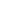 contemplar:a) o reconhecimento e a avaliação dos riscos biológicos;b) a localização das áreas de risco segundo os parâmetros do item 32.2.2;c) a relação contendo a identificação nominal dos trabalhadores, sua função, o local em que desempenham suasatividades e o risco a que estão expostos;d) a vigilância médica dos trabalhadores potencialmente expostos;e) o programa de vacinação.32.2.3.2 Sempre que houver transferência permanente ou ocasional de um trabalhador para um outro posto detrabalho, que implique em mudança de risco, esta deve ser comunicada de imediato ao médico coordenador ouresponsável pelo PCMSO.32.2.3.3 Com relação à possibilidade de exposição acidental aos agentes biológicos, deve constar do PCMSO:a) os procedimentos a serem adotados para diagnóstico, acompanhamento e prevenção da soroconversão e dasdoenças;b) as medidas para descontaminação do local de trabalho;c) o tratamento médico de emergência para os trabalhadores;d) a identificação dos responsáveis pela aplicação das medidas pertinentes;e) a relação dos estabelecimentos de saúde que podem prestar assistência aos trabalhadores;f) as formas de remoção para atendimento dos trabalhadores;g) a relação dos estabelecimentos de assistência à saúde depositários de imunoglobulinas, vacinas, medicamentosnecessários, materiais e insumos especiais.32.2.3.4 O PCMSO deve estar à disposição dos trabalhadores, bem como da inspeção do trabalho.32.2.3.5 Em toda ocorrência de acidente envolvendo riscos biológicos, com ou sem afastamento do trabalhador,deve ser emitida a Comunicação de Acidente de Trabalho – CAT.32.2.4 Das Medidas de Proteção32.2.4.1 As medidas de proteção devem ser adotadas a partir do resultado da avaliação, previstas no PPRA,observando o disposto no item 32.2.2.32.2.4.1.1 Em caso de exposição acidental ou incidental, medidas de proteção devem ser adotadas imediatamente,mesmo que não previstas no PPRA.32.2.4.2 A manipulação em ambiente laboratorial deve seguir as orientações contidas na publicação do Ministério daSaúde – Diretrizes Gerais para o Trabalho em Contenção com Material Biológico, correspondentes aos respectivosmicrorganismos.32.2.4.3 Todo local onde exista possibilidade de exposição ao agente biológico deve ter lavatório exclusivo parahigiene das mãos provido de água corrente, sabonete líquido, toalha descartável e lixeira provida de sistema deabertura sem contato manual.32.2.4.3.1 Os quartos ou enfermarias destinados ao isolamento de pacientes portadores de doenças infecto-contagiosas devem conter lavatório em seu interior.32.2.4.3.2 O uso de luvas não substitui o processo de lavagem das mãos, o que deve ocorrer, no mínimo, antes edepois do uso das mesmas.32.2.4.4 Os trabalhadores com feridas ou lesões nos membros superiores só podem iniciar suas atividades apósavaliação médica obrigatória com emissão de documento de liberação para o trabalho.32.2.4.5 O empregador deve vedar:a) a utilização de pias de trabalho para fins diversos dos previstos;b) o ato de fumar, o uso de adornos e o manuseio de lentes de contato nos postos de trabalho;c) o consumo de alimentos e bebidas nos postos de trabalho;d) a guarda de alimentos em locais não destinados para este fim;e) o uso de calçados abertos.32.2.4.6 Todos trabalhadores com possibilidade de exposição a agentes biológicos devem utilizar vestimenta detrabalho adequada e em condições de conforto.32.2.4.6.1 A vestimenta deve ser fornecida sem ônus para o empregado.32.2.4.6.2 Os trabalhadores não devem deixar o local de trabalho com os equipamentos de proteção individual e asvestimentas utilizadas em suas atividades laborais.32.2.4.6.3 O empregador deve providenciar locais apropriados para fornecimento de vestimentas limpas e paradeposição das usadas.32.2.4.6.4 A higienização das vestimentas utilizadas nos centros cirúrgicos e obstétricos, serviços de tratamentointensivo, unidades de pacientes com doenças infecto-contagiosa e quando houver contato direto da vestimenta commaterial orgânico, deve ser de responsabilidade do empregador.32.2.4.7 Os Equipamentos de Proteção Individual - EPI, descartáveis ou não, deverão estar à disposição em númerosuficiente nos postos de trabalho, de forma que seja garantido o imediato fornecimento ou reposição.32.2.4.8 O empregador deve:a) garantir a conservação e a higienização dos materiais e instrumentos de trabalho;b) providenciar recipientes e meios de transporte adequados para materiais infectantes, fluidos e tecidos orgânicos.32.2.4.9 O empregador deve assegurar capacitação aos trabalhadores, antes do início das atividades e de formacontinuada, devendo ser ministrada:a) sempre que ocorra uma mudança das condições de exposição dos trabalhadores aos agentes biológicos;b) durante a jornada de trabalho;c) por profissionais de saúde familiarizados com os riscos inerentes aos agentes biológicos.32.2.4.9.1 A capacitação deve ser adaptada à evolução do conhecimento e à identificação de novos riscos biológicose deve incluir:a) os dados disponíveis sobre riscos potenciais para a saúde;b) medidas de controle que minimizem a exposição aos agentes;c) normas e procedimentos de higiene;d) utilização de equipamentos de proteção coletiva, individual e vestimentas de trabalho;e) medidas para a prevenção de acidentes e incidentes;f) medidas a serem adotadas pelos trabalhadores no caso de ocorrência de incidentes e acidentes.32.2.4.9.2 O empregador deve comprovar para a inspeção do trabalho a realização da capacitação através dedocumentos que informem a data, o horário, a carga horária, o conteúdo ministrado, o nome e a formação oucapacitação profissional do instrutor e dos trabalhadores envolvidos.32.2.4.10 Em todo local onde exista a possibilidade de exposição a agentes biológicos, devem ser fornecidas aostrabalhadores instruções escritas, em linguagem acessível, das rotinas realizadas no local de trabalho e medidas deprevenção de acidentes e de doenças relacionadas ao trabalho.32.2.4.10.1 As instruções devem ser entregues ao trabalhador, mediante recibo, devendo este ficar à disposição dainspeção do trabalho.32.2.4.11 Os trabalhadores devem comunicar imediatamente todo acidente ou incidente, com possível exposição aagentes biológicos, ao responsável pelo local de trabalho e, quando houver, ao serviço de segurança e saúde dotrabalho e à CIPA.32.2.4.12 O empregador deve informar, imediatamente, aos trabalhadores e aos seus representantes qualqueracidente ou incidente grave que possa provocar a disseminação de um agente biológico suscetível de causar doençasgraves nos seres humanos, as suas causas e as medidas adotadas ou a serem adotadas para corrigir a situação.32.2.4.13 Os colchões, colchonetes e demais almofadados devem ser revestidos de material lavável e impermeável,permitindo desinfecção e fácil higienização.33332.2.4.13.1 O revestimento não pode apresentar furos, rasgos, sulcos ou reentrâncias.2.2.4.14 Os trabalhadores que utilizarem objetos perfurocortantes devem ser os responsáveis pelo seu descarte.2.2.4.15 São vedados o reencape e a desconexão manual de agulhas.2.2.4.16 O empregador deve elaborar e implementar Plano de Prevenção de Riscos de Acidentes com MateriaisPerfurocortantes, conforme as diretrizes estabelecidas no Anexo III desta Norma Regulamentadora. (Alterado pelaPortaria GM n.º 1.748, de 30 de setembro de 2011)32.2.4.16.1 As empresas que produzem ou comercializam materiais perfurocortantes devem disponibilizar, para ostrabalhadores dos serviços de saúde, capacitação sobre a correta utilização do dispositivo de segurança. (Alteradopela Portaria GM n.º 1.748, de 30 de setembro de 2011)32.2.4.16.2 O empregador deve assegurar, aos trabalhadores dos serviços de saúde, a capacitação prevista nosubitem 32.2.4.16.1. (Alterado pela Portaria GM n.º 1.748, de 30 de setembro de 2011)32.2.4.17 Da Vacinação dos Trabalhadores32.2.4.17.1 A todo trabalhador dos serviços de saúde deve ser fornecido, gratuitamente, programa de imunizaçãoativa contra tétano, difteria, hepatite B e os estabelecidos no PCMSO.32.2.4.17.2 Sempre que houver vacinas eficazes contra outros agentes biológicos a que os trabalhadores estão, oupoderão estar, expostos, o empregador deve fornecê-las gratuitamente.32.2.4.17.3 O empregador deve fazer o controle da eficácia da vacinação sempre que for recomendado peloMinistério da Saúde e seus órgãos, e providenciar, se necessário, seu reforço.332.2.4.17.4 A vacinação deve obedecer às recomendações do Ministério da Saúde.2.2.4.17.5 O empregador deve assegurar que os trabalhadores sejam informados das vantagens e dos efeitoscolaterais, assim como dos riscos a que estarão expostos por falta ou recusa de vacinação, devendo, nestes casos,guardar documento comprobatório e mantê-lo disponível à inspeção do trabalho.33332.2.4.17.6 A vacinação deve ser registrada no prontuário clínico individual do trabalhador, previsto na NR-07.2.2.4.17.7 Deve ser fornecido ao trabalhador comprovante das vacinas recebidas.2.3 Dos Riscos Químicos2.3.1 Deve ser mantida a rotulagem do fabricante na embalagem original dos produtos químicos utilizados emserviços de saúde.32.3.2 Todo recipiente contendo produto químico manipulado ou fracionado deve ser identificado, de forma legível,por etiqueta com o nome do produto, composição química, sua concentração, data de envase e de validade, e nomedo responsável pela manipulação ou fracionamento.3332.3.3 É vedado o procedimento de reutilização das embalagens de produtos químicos.2.3.4 Do Programa de Prevenção de Riscos Ambientais - PPRA2.3.4.1 No PPRA dos serviços de saúde deve constar inventário de todos os produtos químicos, inclusiveintermediários e resíduos, com indicação daqueles que impliquem em riscos à segurança e saúde do trabalhador.32.3.4.1.1 Os produtos químicos, inclusive intermediários e resíduos que impliquem riscos à segurança e saúde dotrabalhador, devem ter uma ficha descritiva contendo, no mínimo, as seguintes informações: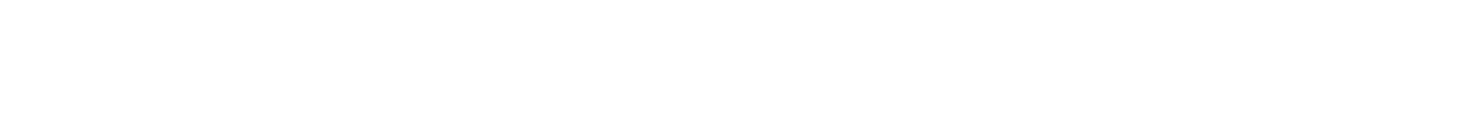 a) as características e as formas de utilização do produto;b) os riscos à segurança e saúde do trabalhador e ao meio ambiente, considerando as formas de utilização;c) as medidas de proteção coletiva, individual e controle médico da saúde dos trabalhadores;d) condições e local de estocagem;e) procedimentos em situações de emergência.3332.3.4.1.2 Uma cópia da ficha deve ser mantida nos locais onde o produto é utilizado.2.3.5 Do Programa de Controle Médico de Saúde Ocupacional - PCMSO2.3.5.1 Na elaboração e implementação do PCMSO, devem ser consideradas as informações contidas nas fichasdescritivas citadas no subitem 32.3.4.1.1.32.3.6 Cabe ao empregador:32.3.6.1 Capacitar, inicialmente e de forma continuada, os trabalhadores envolvidos para a utilização segura deprodutos químicos.32.3.6.1.1 A capacitação deve conter, no mínimo:a) a apresentação das fichas descritivas citadas no subitem 32.3.4.1.1, com explicação das informações nelascontidas;b) os procedimentos de segurança relativos à utilização;c) os procedimentos a serem adotados em caso de incidentes, acidentes e em situações de emergência.332.3.7 Das Medidas de Proteção2.3.7.1 O empregador deve destinar local apropriado para a manipulação ou fracionamento de produtos químicosque impliquem riscos à segurança e saúde do trabalhador.32.3.7.1.1 É vedada a realização destes procedimentos em qualquer local que não o apropriado para este fim.32.3.7.1.2 Excetuam-se a preparação e associação de medicamentos para administração imediata aos pacientes.32.3.7.1.3 O local deve dispor, no mínimo, de:a) sinalização gráfica de fácil visualização para identificação do ambiente, respeitando o disposto na NR-26;b) equipamentos que garantam a concentração dos produtos químicos no ar abaixo dos limites de tolerânciaestabelecidos nas NR-09 e NR-15 e observando-se os níveis de ação previstos na NR-09;c) equipamentos que garantam a exaustão dos produtos químicos de forma a não potencializar a exposição dequalquer trabalhador, envolvido ou não, no processo de trabalho, não devendo ser utilizado o equipamento tipocoifa;d) chuveiro e lava-olhos, os quais deverão ser acionados e higienizados semanalmente;e) equipamentos de proteção individual, adequados aos riscos, à disposição dos trabalhadores;f) sistema adequado de descarte.32.3.7.2 A manipulação ou fracionamento dos produtos químicos deve ser feito por trabalhador qualificado.2.3.7.3 O transporte de produtos químicos deve ser realizado considerando os riscos à segurança e saúde do3trabalhador e ao meio ambiente.32.3.7.4 Todos os estabelecimentos que realizam, ou que pretendem realizar, esterilização, reesterilização oureprocessamento por gás óxido de etileno, deverão atender o disposto na Portaria Interministerial n.º 482/MS/MTEde 16/04/1999.32.3.7.5 Nos locais onde se utilizam e armazenam produtos inflamáveis, o sistema de prevenção de incêndio deveprever medidas especiais de segurança e procedimentos de emergência.33332.3.7.6 As áreas de armazenamento de produtos químicos devem ser ventiladas e sinalizadas.2.3.7.6.1 Devem ser previstas áreas de armazenamento próprias para produtos químicos incompatíveis.2.3.8 Dos Gases Medicinais2.3.8.1 Na movimentação, transporte, armazenamento, manuseio e utilização dos gases, bem como na manutençãodos equipamentos, devem ser observadas as recomendações do fabricante, desde que compatíveis com asdisposições da legislação vigente.32.3.8.1.1 As recomendações do fabricante, em português, devem ser mantidas no local de trabalho à disposição dostrabalhadores e da inspeção do trabalho.32.3.8.2 É vedado:a) a utilização de equipamentos em que se constate vazamento de gás;b) submeter equipamentos a pressões superiores àquelas para as quais foram projetados;c) a utilização de cilindros que não tenham a identificação do gás e a válvula de segurança;d) a movimentação dos cilindros sem a utilização dos equipamentos de proteção individual adequados;e) a submissão dos cilindros a temperaturas extremas;f) a utilização do oxigênio e do ar comprimido para fins diversos aos que se destinam;g) o contato de óleos, graxas, hidrocarbonetos ou materiais orgânicos similares com gases oxidantes;h) a utilização de cilindros de oxigênio sem a válvula de retenção ou o dispositivo apropriado para impedir o fluxoreverso;i) a transferência de gases de um cilindro para outro, independentemente da capacidade dos cilindros;j) o transporte de cilindros soltos, em posição horizontal e sem capacetes.32.3.8.3 Os cilindros contendo gases inflamáveis, tais como hidrogênio e acetileno, devem ser armazenados a umadistância mínima de oito metros daqueles contendo gases oxidantes, tais como oxigênio e óxido nitroso, ou atravésde barreiras vedadas e resistentes ao fogo.32.3.8.4 Para o sistema centralizado de gases medicinais devem ser fixadas placas, em local visível, com caracteresindeléveis e legíveis, com as seguintes informações:a) nominação das pessoas autorizadas a terem acesso ao local e treinadas na operação e manutenção do sistema;b) procedimentos a serem adotados em caso de emergência;c) número de telefone para uso em caso de emergência;d) sinalização alusiva a perigo.32.3.9 Dos Medicamentos e das Drogas de Risco32.3.9.1 Para efeito desta NR, consideram-se medicamentos e drogas de risco aquelas que possam causargenotoxicidade, carcinogenicidade, teratogenicidade e toxicidade séria e seletiva sobre órgãos e sistemas.32.3.9.2 Deve constar no PPRA a descrição dos riscos inerentes às atividades de recebimento, armazenamento,preparo, distribuição, administração dos medicamentos e das drogas de risco.332.3.9.3 Dos Gases e Vapores Anestésicos2.3.9.3.1 Todos os equipamentos utilizados para a administração dos gases ou vapores anestésicos devem sersubmetidos à manutenção corretiva e preventiva, dando-se especial atenção aos pontos de vazamentos para oambiente de trabalho, buscando sua eliminação.32.3.9.3.2 A manutenção consiste, no mínimo, na verificação dos cilindros de gases, conectores, conexões,mangueiras, balões, traquéias, válvulas, aparelhos de anestesia e máscaras faciais para ventilação pulmonar.32.3.9.3.2.1 O programa e os relatórios de manutenção devem constar de documento próprio que deve ficar àdisposição dos trabalhadores diretamente envolvidos e da fiscalização do trabalho.32.3.9.3.3 Os locais onde são utilizados gases ou vapores anestésicos devem ter sistemas de ventilação e exaustão,com o objetivo de manter a concentração ambiental sob controle, conforme previsto na legislação vigente.32.3.9.3.4 Toda trabalhadora gestante só será liberada para o trabalho em áreas com possibilidade de exposição agases ou vapores anestésicos após autorização por escrito do médico responsável pelo PCMSO, considerando asinformações contidas no PPRA.32.3.9.4 Dos Quimioterápicos Antineoplásicos32.3.9.4.1 Os quimioterápicos antineoplásicos somente devem ser preparados em área exclusiva e com acessorestrito aos profissionais diretamente envolvidos. A área deve dispor no mínimo de:a) vestiário de barreira com dupla câmara;b) sala de preparo dos quimioterápicos;c) local destinado para as atividades administrativas;d) local de armazenamento exclusivo para estocagem.32.3.9.4.2 O vestiário deve dispor de:a) pia e material para lavar e secar as mãos;b) lava olhos, o qual pode ser substituído por uma ducha tipo higiênica;c) chuveiro de emergência;d) equipamentos de proteção individual e vestimentas para uso e reposição;e) armários para guarda de pertences;f) recipientes para descarte de vestimentas usadas.32.3.9.4.3 Devem ser elaborados manuais de procedimentos relativos a limpeza, descontaminação e desinfecção detodas as áreas, incluindo superfícies, instalações, equipamentos, mobiliário, vestimentas, EPI e materiais.32.3.9.4.3.1 Os manuais devem estar disponíveis a todos os trabalhadores e à fiscalização do trabalho.32.3.9.4.4 Todos os profissionais diretamente envolvidos devem lavar adequadamente as mãos, antes e após aretirada das luvas.32.3.9.4.5 A sala de preparo deve ser dotada de Cabine de Segurança Biológica Classe II B2 e na sua instalaçãodevem ser previstos, no mínimo:a) suprimento de ar necessário ao seu funcionamento;b) local e posicionamento, de forma a evitar a formação de turbulência aérea.32.3.9.4.5.1 A cabine deve:a) estar em funcionamento no mínimo por 30 minutos antes do início do trabalho de manipulação e permanecerligada por 30 minutos após a conclusão do trabalho;b) ser submetida periodicamente a manutenções e trocas de filtros absolutos e pré-filtros de acordo com umprograma escrito, que obedeça às especificações do fabricante, e que deve estar à disposição da inspeção dotrabalho;c) possuir relatório das manutenções, que deve ser mantido a disposição da fiscalização do trabalho;d) ter etiquetas afixadas em locais visíveis com as datas da última e da próxima manutenção;e) ser submetida a processo de limpeza, descontaminação e desinfecção, nas paredes laterais internas e superfíciede trabalho, antes do início das atividades;f) ter a sua superfície de trabalho submetida aos procedimentos de limpeza ao final das atividades e no caso deocorrência de acidentes com derramamentos e respingos.32.3.9.4.6 Com relação aos quimioterápicos antineoplásicos, compete ao empregador:a) proibir fumar, comer ou beber, bem como portar adornos ou maquiar-se;b) afastar das atividades as trabalhadoras gestantes e nutrizes;c) proibir que os trabalhadores expostos realizem atividades com possibilidade de exposição aos agentesionizantes;d) fornecer aos trabalhadores avental confeccionado de material impermeável, com frente resistente e fechado nascostas, manga comprida e punho justo, quando do seu preparo e administração;e) fornecer aos trabalhadores dispositivos de segurança que minimizem a geração de aerossóis e a ocorrência deacidentes durante a manipulação e administração;f) fornecer aos trabalhadores dispositivos de segurança para a prevenção de acidentes durante o transporte.32.3.9.4.7 Além do cumprimento do disposto na legislação vigente, os Equipamentos de Proteção Individual - EPIdevem atender as seguintes exigências:a) ser avaliados diariamente quanto ao estado de conservação e segurança;b) estar armazenados em locais de fácil acesso e em quantidade suficiente para imediata substituição, segundo asexigências do procedimento ou em caso de contaminação ou dano.32.3.9.4.8 Com relação aos quimioterápicos antineoplásicos é vedado:a) iniciar qualquer atividade na falta de EPI;b) dar continuidade às atividades de manipulação quando ocorrer qualquer interrupção do funcionamento dacabine de segurança biológica.32.3.9.4.9 Dos Procedimentos Operacionais em Caso de Ocorrência de Acidentes Ambientais ou Pessoais.2.3.9.4.9.1 Com relação aos quimioterápicos, entende-se por acidente:3a) ambiental: contaminação do ambiente devido à saída do medicamento do envase no qual esteja acondicionado,seja por derramamento ou por aerodispersóides sólidos ou líquidos;b) pessoal: contaminação gerada por contato ou inalação dos medicamentos da terapia quimioterápicaantineoplásica em qualquer das etapas do processo.32.3.9.4.9.2 As normas e os procedimentos, a serem adotados em caso de ocorrência de acidentes ambientais oupessoais, devem constar em manual disponível e de fácil acesso aos trabalhadores e à fiscalização do trabalho.32.3.9.4.9.3 Nas áreas de preparação, armazenamento e administração e para o transporte deve ser mantido um “Kit”de derramamento identificado e disponível, que deve conter, no mínimo: luvas de procedimento, aventalimpermeável, compressas absorventes, proteção respiratória, proteção ocular, sabão, recipiente identificado pararecolhimento de resíduos e descrição do procedimento.32.3.10 Da Capacitação32.3.10.1 Os trabalhadores envolvidos devem receber capacitação inicial e continuada que contenha, no mínimo:a) as principais vias de exposição ocupacional;b) os efeitos terapêuticos e adversos destes medicamentos e o possível risco à saúde, a longo e curto prazo;c) as normas e os procedimentos padronizados relativos ao manuseio, preparo, transporte, administração,distribuição e descarte dos quimioterápicos antineoplásicos;d) as normas e os procedimentos a serem adotadas no caso de ocorrência de acidentes.32.3.10.1.1 A capacitação deve ser ministrada por profissionais de saúde familiarizados com os riscos inerentes aosquimioterápicos antineoplásicos.332.4 Das Radiações Ionizantes2.4.1 O atendimento das exigências desta NR, com relação às radiações ionizantes, não desobriga o empregador deobservar as disposições estabelecidas pelas normas específicas da Comissão Nacional de Energia Nuclear – CNEN eda Agência Nacional de Vigilância Sanitária – ANVISA, do Ministério da Saúde.32.4.2 É obrigatório manter no local de trabalho e à disposição da inspeção do trabalho o Plano de ProteçãoRadiológica - PPR, aprovado pela CNEN, e para os serviços de radiodiagnóstico aprovado pela Vigilância Sanitária.32.4.2.1 O Plano de Proteção Radiológica deve:a) estar dentro do prazo de vigência;b) identificar o profissional responsável e seu substituto eventual como membros efetivos da equipe de trabalho doserviço;c) fazer parte do PPRA do estabelecimento;d) ser considerado na elaboração e implementação do PCMSO;e) ser apresentado na CIPA, quando existente na empresa, sendo sua cópia anexada às atas desta comissão.32.4.3 O trabalhador que realize atividades em áreas onde existam fontes de radiações ionizantes deve:a) permanecer nestas áreas o menor tempo possível para a realização do procedimento;b) ter conhecimento dos riscos radiológicos associados ao seu trabalho;c) estar capacitado inicialmente e de forma continuada em proteção radiológica;d) usar os EPI adequados para a minimização dos riscos;e) estar sob monitoração individual de dose de radiação ionizante, nos casos em que a exposição seja ocupacional.32.4.4 Toda trabalhadora com gravidez confirmada deve ser afastada das atividades com radiações ionizantes,devendo ser remanejada para atividade compatível com seu nível de formação.332.4.5 Toda instalação radiativa deve dispor de monitoração individual e de áreas.2.4.5.1 Os dosímetros individuais devem ser obtidos, calibrados e avaliados exclusivamente em laboratórios demonitoração individual acreditados pela CNEN.32.4.5.2 A monitoração individual externa, de corpo inteiro ou de extremidades, deve ser feita através de dosimetriacom periodicidade mensal e levando-se em conta a natureza e a intensidade das exposições normais e potenciaisprevistas.32.4.5.3 Na ocorrência ou suspeita de exposição acidental, os dosímetros devem ser encaminhados para leitura noprazo máximo de 24 horas.32.4.5.4 Após ocorrência ou suspeita de exposição acidental a fontes seladas, devem ser adotados procedimentosadicionais de monitoração individual, avaliação clínica e a realização de exames complementares, incluindo adosimetria citogenética, a critério médico.32.4.5.5 Após ocorrência ou suspeita de acidentes com fontes não seladas, sujeitas a exposição externa ou comcontaminação interna, devem ser adotados procedimentos adicionais de monitoração individual, avaliação clínica e arealização de exames complementares, incluindo a dosimetria citogenética, a análise in vivo e in vitro, a critériomédico.32.4.5.6 Deve ser elaborado e implementado um programa de monitoração periódica de áreas, constante do Plano deProteção Radiológica, para todas as áreas da instalação radiativa.32.4.6 Cabe ao empregador:a) implementar medidas de proteção coletiva relacionadas aos riscos radiológicos;b) manter profissional habilitado, responsável pela proteção radiológica em cada área específica, com vinculaçãoformal com o estabelecimento;c) promover capacitação em proteção radiológica, inicialmente e de forma continuada, para os trabalhadoresocupacionalmente e para-ocupacionalmente expostos às radiações ionizantes;d) manter no registro individual do trabalhador as capacitações ministradas;e) fornecer ao trabalhador, por escrito e mediante recibo, instruções relativas aos riscos radiológicos eprocedimentos de proteção radiológica adotados na instalação radiativa;f) dar ciência dos resultados das doses referentes às exposições de rotina, acidentais e de emergências, por escritoe mediante recibo, a cada trabalhador e ao médico coordenador do PCMSO ou médico encarregado dos examesmédicos previstos na NR-07.32.4.7 Cada trabalhador da instalação radiativa deve ter um registro individual atualizado, o qual deve serconservado por 30 (trinta) anos após o término de sua ocupação, contendo as seguintes informações:a) identificação (Nome, DN, Registro, CPF), endereço e nível de instrução;b) datas de admissão e de saída do emprego;c) nome e endereço do responsável pela proteção radiológica de cada período trabalhado;d) funções associadas às fontes de radiação com as respectivas áreas de trabalho, os riscos radiológicos a que estáou esteve exposto, data de início e término da atividade com radiação, horários e períodos de ocupação;e) tipos de dosímetros individuais utilizados;f) registro de doses mensais e anuais (doze meses consecutivos) recebidas e relatórios de investigação de doses;g) capacitações realizadas;h) estimativas de incorporações;i) relatórios sobre exposições de emergência e de acidente;j) exposições ocupacionais anteriores a fonte de radiação.32.4.7.1 O registro individual dos trabalhadores deve ser mantido no local de trabalho e à disposição da inspeção dotrabalho.32.4.8 O prontuário clínico individual previsto pela NR-07 deve ser mantido atualizado e ser conservado por 30(trinta) anos após o término de sua ocupação.332.4.9 Toda instalação radiativa deve possuir um serviço de proteção radiológica.2.4.9.1 O serviço de proteção radiológica deve estar localizado no mesmo ambiente da instalação radiativa e seremgarantidas as condições de trabalho compatíveis com as atividades desenvolvidas, observando as normas da CNEN eda ANVISA.32.4.9.2 O serviço de proteção radiológica deve possuir, de acordo com o especificado no PPR, equipamentos para:a) monitoração individual dos trabalhadores e de área;b) proteção individual;c) medições ambientais de radiações ionizantes específicas para práticas de trabalho.32.4.9.3 O serviço de proteção radiológica deve estar diretamente subordinado ao Titular da instalação radiativa.32.4.9.4 Quando o estabelecimento possuir mais de um serviço, deve ser indicado um responsável técnico parapromover a integração das atividades de proteção radiológica destes serviços.2.4.10 O médico coordenador do PCMSO ou o encarregado pelos exames médicos, previstos na NR-07, deve estar3familiarizado com os efeitos e a terapêutica associados à exposição decorrente das atividades de rotina ou deacidentes com radiações ionizantes.32.4.11 As áreas da instalação radiativa devem ser classificadas e ter controle de acesso definido pelo responsávelpela proteção radiológica.32.4.12 As áreas da instalação radiativa devem estar devidamente sinalizadas em conformidade com a legislação emvigor, em especial quanto aos seguintes aspectos:a) utilização do símbolo internacional de presença de radiação nos acessos controlados;b) as fontes presentes nestas áreas e seus rejeitos devem ter as suas embalagens, recipientes ou blindagensidentificadas em relação ao tipo de elemento radioativo, atividade e tipo de emissão;c) valores das taxas de dose e datas de medição em pontos de referência significativos, próximos às fontes deradiação, nos locais de permanência e de trânsito dos trabalhadores, em conformidade com o disposto no PPR;d) identificação de vias de circulação, entrada e saída para condições normais de trabalho e para situações deemergência;e) localização dos equipamentos de segurança;f) procedimentos a serem obedecidos em situações de acidentes ou de emergência;g) sistemas de alarme.32.4.13 Do Serviço de Medicina Nuclear32.4.13.1 As áreas supervisionadas e controladas de Serviço de Medicina Nuclear devem ter pisos e paredesimpermeáveis que permitam sua descontaminação.32.4.13.2 A sala de manipulação e armazenamento de fontes radioativas em uso deve:a) ser revestida com material impermeável que possibilite sua descontaminação, devendo os pisos e paredes serprovidos de cantos arredondados;b) possuir bancadas constituídas de material liso, de fácil descontaminação, recobertas com plástico e papelabsorvente;c) dispor de pia com cuba de, no mínimo, 40 cm de profundidade, e acionamento para abertura das torneiras semcontrole manual.32.4.13.2.1 É obrigatória a instalação de sistemas exclusivos de exaustão:a) local, para manipulação de fontes não seladas voláteis;b) de área, para os serviços que realizem estudos de ventilação pulmonar.32.4.13.2.2 Nos locais onde são manipulados e armazenados materiais radioativos ou rejeitos, não é permitido:a) aplicar cosméticos, alimentar-se, beber, fumar e repousar;b) guardar alimentos, bebidas e bens pessoais.32.4.13.3 Os trabalhadores envolvidos na manipulação de materiais radioativos e marcação de fármacos devem usaros equipamentos de proteção recomendados no PPRA e PPR.32.4.13.4 Ao término da jornada de trabalho, deve ser realizada a monitoração das superfícies de acordo com o PPR,utilizando-se monitor de contaminação.32.4.13.5 Sempre que for interrompida a atividade de trabalho, deve ser feita a monitoração das extremidades e decorpo inteiro dos trabalhadores que manipulam radiofármacos.32.4.13.6 O local destinado ao decaimento de rejeitos radioativos deve:a) ser localizado em área de acesso controlado;b) ser sinalizado;c) possuir blindagem adequada;d) ser constituído de compartimentos que possibilitem a segregação dos rejeitos por grupo de radionuclídeos commeia-vida física próxima e por estado físico.32.4.13.7 O quarto destinado à internação de paciente, para administração de radiofármacos, deve possuir:a) blindagem;b) paredes e pisos com cantos arredondados, revestidos de materiais impermeáveis, que permitam suadescontaminação;c) sanitário privativo;d) biombo blindado junto ao leito;e) sinalização externa da presença de radiação ionizante;f) acesso controlado.32.4.14 Dos Serviços de Radioterapia32.4.14.1 Os Serviços de Radioterapia devem adotar, no mínimo, os seguintes dispositivos de segurança:a) salas de tratamento possuindo portas com sistema de intertravamento, que previnam o acesso indevido depessoas durante a operação do equipamento;b) indicadores luminosos de equipamento em operação, localizados na sala de tratamento e em seu acesso externo,em posição visível.32.4.14.2 Da Braquiterapia32.4.14.2.1 Na sala de preparo e armazenamento de fontes é vedada a prática de qualquer atividade não relacionadacom a preparação das fontes seladas.32.4.14.2.2 Os recipientes utilizados para o transporte de fontes devem estar identificados com o símbolo depresença de radiação e a atividade do radionuclídeo a ser deslocado.32.4.14.2.3 No deslocamento de fontes para utilização em braquiterapia deve ser observado o princípio daotimização, de modo a expor o menor número possível de pessoas.32.4.14.2.4 Na capacitação dos trabalhadores para manipulação de fontes seladas utilizadas em braquiterapia devemser empregados simuladores de fontes.32.4.14.2.5 O preparo manual de fontes utilizadas em braquiterapia de baixa taxa de dose deve ser realizado em salaespecífica com acesso controlado, somente sendo permitida a presença de pessoas diretamente envolvidas com estaatividade.32.4.14.2.6 O manuseio de fontes de baixa taxa de dose deve ser realizado exclusivamente com a utilização deinstrumentos e com a proteção de anteparo plumbífero.32.4.14.2.7 Após cada aplicação, as vestimentas de pacientes e as roupas de cama devem ser monitoradas paraverificação da presença de fontes seladas.32.4.15 Dos serviços de radiodiagnóstico médico32.4.15.1 É obrigatório manter no local de trabalho e à disposição da inspeção do trabalho o Alvará deFuncionamento vigente concedido pela autoridade sanitária local e o Programa de Garantia da Qualidade.32.4.15.2 A cabine de comando deve ser posicionada de forma a:a) permitir ao operador, na posição de disparo, eficaz comunicação e observação visual do paciente;b) permitir que o operador visualize a entrada de qualquer pessoa durante o procedimento radiológico.32.4.15.3 A sala de raios X deve dispor de:a) sinalização visível na face exterior das portas de acesso, contendo o símbolo internacional de radiação ionizante,acompanhado das inscrições: “raios X, entrada restrita" ou "raios X, entrada proibida a pessoas não autorizadas".b) sinalização luminosa vermelha acima da face externa da porta de acesso, acompanhada do seguinte aviso deadvertência: "Quando a luz vermelha estiver acesa, a entrada é proibida". A sinalização luminosa deve seracionada durante os procedimentos radiológicos.32.4.15.3.1 As portas de acesso das salas com equipamentos de raios X fixos devem ser mantidas fechadas duranteas exposições.332.4.15.3.2 Não é permitida a instalação de mais de um equipamento de raios X por sala.2.4.15.4 A câmara escura deve dispor de:a) sistema de exaustão de ar localizado;b) pia com torneira.32.4.15.5 Todo equipamento de radiodiagnóstico médico deve possuir diafragma e colimador em condições defuncionamento para tomada radiográfica.332.4.15.6 Os equipamentos móveis devem ter um cabo disparador com um comprimento mínimo de 2 metros.2.4.15.7 Deverão permanecer no local do procedimento radiológico somente o paciente e a equipe necessária.32.4.15.8 Os equipamentos de fluoroscopia devem possuir:a) sistema de intensificação de imagem com monitor de vídeo acoplado;b) cortina ou saiote plumbífero inferior e lateral para proteção do operador contra radiação espalhada;c) sistema para garantir que o feixe de radiação seja completamente restrito à área do receptor de imagem;d) sistema de alarme indicador de um determinado nível de dose ou exposição.32.4.15.8.1 Caso o equipamento de fluoroscopia não possua o sistema de alarme citado, o mesmo deve ser instaladono ambiente.32.4.16 Dos Serviços de Radiodiagnóstico Odontológico2.4.16.1 Na radiologia intra-oral:3a) todos os trabalhadores devem manter-se afastados do cabeçote e do paciente a uma distância mínima de 2metros;b) nenhum trabalhador deve segurar o filme durante a exposição;c) caso seja necessária a presença de trabalhador para assistir ao paciente, esse deve utilizar os EPIs.32.4.16.2 Para os procedimentos com equipamentos de radiografia extra-oral deverão ser seguidos os mesmosrequisitos do radiodiagnóstico médico.332.5 Dos Resíduos2.5.1 Cabe ao empregador capacitar, inicialmente e de forma continuada, os trabalhadores nos seguintes assuntos:a) segregação, acondicionamento e transporte dos resíduos;b) definições, classificação e potencial de risco dos resíduos;c) sistema de gerenciamento adotado internamente no estabelecimento;d) formas de reduzir a geração de resíduos;e) conhecimento das responsabilidades e de tarefas;f) reconhecimento dos símbolos de identificação das classes de resíduos;g) conhecimento sobre a utilização dos veículos de coleta;h) orientações quanto ao uso de Equipamentos de Proteção Individual – EPIs.32.5.2 Os sacos plásticos utilizados no acondicionamento dos resíduos de saúde devem atender ao disposto na NBR9191 e ainda ser:a) preenchidos até 2/3 de sua capacidade;b) fechados de tal forma que não se permita o seu derramamento, mesmo que virados com a abertura para baixo;c) retirados imediatamente do local de geração após o preenchimento e fechamento;d) mantidos íntegros até o tratamento ou a disposição final do resíduo.32.5.3 A segregação dos resíduos deve ser realizada no local onde são gerados, devendo ser observado que:a) sejam utilizados recipientes que atendam as normas da ABNT, em número suficiente para o armazenamento;b) os recipientes estejam localizados próximos da fonte geradora;c) os recipientes sejam constituídos de material lavável, resistente à punctura, ruptura e vazamento, com tampaprovida de sistema de abertura sem contato manual, com cantos arredondados e que sejam resistentes aotombamento;d) os recipientes sejam identificados e sinalizados segundo as normas da ABNT.332.5.3.1 Os recipientes existentes nas salas de cirurgia e de parto não necessitam de tampa para vedação.2.5.3.2 Para os recipientes destinados a coleta de material perfurocortante, o limite máximo de enchimento deveestar localizado 5 cm abaixo do bocal.32.5.3.2.1 O recipiente para acondicionamento dos perfurocortantes deve ser mantido em suporte exclusivo e emaltura que permita a visualização da abertura para descarte.32.5.4 O transporte manual do recipiente de segregação deve ser realizado de forma que não exista o contato domesmo com outras partes do corpo, sendo vedado o arrasto.32.5.5 Sempre que o transporte do recipiente de segregação possa comprometer a segurança e a saúde dotrabalhador, devem ser utilizados meios técnicos apropriados, de modo a preservar a sua saúde e integridade física.32.5.6 A sala de armazenamento temporário dos recipientes de transporte deve atender, no mínimo, às seguintescaracterísticas:I. ser dotada de:a) pisos e paredes laváveis;b) ralo sifonado;c) ponto de água;d) ponto de luz;e) ventilação adequada;f) abertura dimensionada de forma a permitir a entrada dos recipientes de transporte.II. ser mantida limpa e com controle de vetores;III. conter somente os recipientes de coleta, armazenamento ou transporte;IV.ser utilizada apenas para os fins a que se destina;V. estar devidamente sinalizada e identificada.32.5.7 O transporte dos resíduos para a área de armazenamento externo deve atender aos seguintes requisitos:a) ser feito através de carros constituídos de material rígido, lavável, impermeável, provido de tampo articulado aopróprio corpo do equipamento e cantos arredondados;b) ser realizado em sentido único com roteiro definido em horários não coincidentes com a distribuição de roupas,alimentos e medicamentos, períodos de visita ou de maior fluxo de pessoas.32.5.7.1 Os recipientes de transporte com mais de 400 litros de capacidade devem possuir válvula de dreno nofundo.32.5.8 Em todos os serviços de saúde deve existir local apropriado para o armazenamento externo dos resíduos, atéque sejam recolhidos pelo sistema de coleta externa.32.5.8.1 O local, além de atender às características descritas no item 32.5.6, deve ser dimensionado de forma apermitir a separação dos recipientes conforme o tipo de resíduo.33332.5.9 Os rejeitos radioativos devem ser tratados conforme disposto na Resolução CNEN NE-6.05.2.6 Das Condições de Conforto por Ocasião das Refeições2.6.1 Os refeitórios dos serviços de saúde devem atender ao disposto na NR-24.2.6.2 Os estabelecimentos com até 300 trabalhadores devem ser dotados de locais para refeição, que atendam aosseguintes requisitos mínimos:a) localização fora da área do posto de trabalho;b) piso lavável;c) limpeza, arejamento e boa iluminação;d) mesas e assentos dimensionados de acordo com o número de trabalhadores por intervalo de descanso e refeição;e) lavatórios instalados nas proximidades ou no próprio local;f) fornecimento de água potável;g) possuir equipamento apropriado e seguro para aquecimento de refeições.32.6.3 Os lavatórios para higiene das mãos devem ser providos de papel toalha, sabonete líquido e lixeira comtampa, de acionamento por pedal.332.7 Das Lavanderias2.7.1 A lavanderia deve possuir duas áreas distintas, sendo uma considerada suja e outra limpa, devendo ocorrer naprimeira o recebimento, classificação, pesagem e lavagem de roupas, e na segunda a manipulação das roupaslavadas.32.7.2 Independente do porte da lavanderia, as máquinas de lavar devem ser de porta dupla ou de barreira, em que aroupa utilizada é inserida pela porta situada na área suja, por um operador e, após lavada, retirada na área limpa, poroutro operador.32.7.2.1 A comunicação entre as duas áreas somente é permitida por meio de visores ou intercomunicadores.2.7.3 A calandra deve ter:3a) termômetro para cada câmara de aquecimento, indicando a temperatura das calhas ou do cilindro aquecido;b) termostato;c) dispositivo de proteção que impeça a inserção de segmentos corporais dos trabalhadores junto aos cilindros oupartes móveis da máquina.32.7.4 As máquinas de lavar, centrífugas e secadoras devem ser dotadas de dispositivos eletromecânicos queinterrompam seu funcionamento quando da abertura de seus compartimentos.32.8 Da Limpeza e Conservação32.8.1 Os trabalhadores que realizam a limpeza dos serviços de saúde devem ser capacitados, inicialmente e deforma continuada, quanto aos princípios de higiene pessoal, risco biológico, risco químico, sinalização, rotulagem,EPI, EPC e procedimentos em situações de emergência.332.8.1.1 A comprovação da capacitação deve ser mantida no local de trabalho, à disposição da inspeção do trabalho.2.8.2 Para as atividades de limpeza e conservação, cabe ao empregador, no mínimo:a) providenciar carro funcional destinado à guarda e transporte dos materiais e produtos indispensáveis à realizaçãodas atividades;b) providenciar materiais e utensílios de limpeza que preservem a integridade física do trabalhador;c) proibir a varrição seca nas áreas internas;d) proibir o uso de adornos.32.8.3 As empresas de limpeza e conservação que atuam nos serviços de saúde devem cumprir, no mínimo, odisposto nos itens 32.8.1 e 32.8.2.32.9 Da Manutenção de Máquinas e Equipamentos32.9.1 Os trabalhadores que realizam a manutenção, além do treinamento específico para sua atividade, devemtambém ser submetidos a capacitação inicial e de forma continuada, com o objetivo de mantê-los familiarizadoscom os princípios de:a) higiene pessoal;b) riscos biológico (precauções universais), físico e químico;c) sinalização;d) rotulagem preventiva;e) tipos de EPC e EPI, acessibilidade e seu uso correto.32.9.1.1 As empresas que prestam assistência técnica e manutenção nos serviços de saúde devem cumprir o dispostono item 32.9.1.332.9.2 Todo equipamento deve ser submetido à prévia descontaminação para realização de manutenção.2.9.2.1 Na manutenção dos equipamentos, quando a descontinuidade de uso acarrete risco à vida do paciente,devem ser adotados procedimentos de segurança visando a preservação da saúde do trabalhador.32.9.3 As máquinas, equipamentos e ferramentas, inclusive aquelas utilizadas pelas equipes de manutenção, devemser submetidos à inspeção prévia e às manutenções preventivas de acordo com as instruções dos fabricantes, com anorma técnica oficial e legislação vigentes.32.9.3.1 A inspeção e a manutenção devem ser registradas e estar disponíveis aos trabalhadores envolvidos e àfiscalização do trabalho.32.9.3.2 As empresas que prestam assistência técnica e manutenção nos serviços de saúde devem cumprir o dispostono item 32.9.3.32.9.3.3 O empregador deve estabelecer um cronograma de manutenção preventiva do sistema de abastecimento degases e das capelas, devendo manter um registro individual da mesma, assinado pelo profissional que a realizou.32.9.4 Os equipamentos e meios mecânicos utilizados para transporte devem ser submetidos periodicamente àmanutenção, de forma a conservar os sistemas de rodízio em perfeito estado de funcionamento.32.9.5 Os dispositivos de ajuste dos leitos devem ser submetidos à manutenção preventiva, assegurando alubrificação permanente, de forma a garantir sua operação sem sobrecarga para os trabalhadores.32.9.6 Os sistemas de climatização devem ser submetidos a procedimentos de manutenção preventiva e corretivapara preservação da integridade e eficiência de todos os seus componentes.32.9.6.1 O atendimento do disposto no item 32.9.6 não desobriga o cumprimento da Portaria GM/MS n.° 3.523 de28/08/98 e demais dispositivos legais pertinentes.332.10 Das Disposições Gerais2.10.1 Os serviços de saúde devem:a) atender as condições de conforto relativas aos níveis de ruído previstas na NB 95 da ABNT;b) atender as condições de iluminação conforme NB 57 da ABNT;c) atender as condições de conforto térmico previstas na RDC 50/02 da ANVISA;d) manter os ambientes de trabalho em condições de limpeza e conservação.32.10.2 No processo de elaboração e implementação do PPRA e do PCMSO devem ser consideradas as atividadesdesenvolvidas pela Comissão de Controle de Infecção Hospitalar – CCIH do estabelecimento ou comissãoequivalente.32.10.3 Antes da utilização de qualquer equipamento, os operadores devem ser capacitados quanto ao modo deoperação e seus riscos.32.10.4 Os manuais do fabricante de todos os equipamentos e máquinas, impressos em língua portuguesa, devemestar disponíveis aos trabalhadores envolvidos.32.10.5 É vedada a utilização de material médico-hospitalar em desacordo com as recomendações de uso eespecificações técnicas descritas em seu manual ou em sua embalagem.32.10.6 Em todo serviço de saúde deve existir um programa de controle de animais sinantrópicos, o qual deve sercomprovado sempre que exigido pela inspeção do trabalho.32.10.7 As cozinhas devem ser dotadas de sistemas de exaustão e outros equipamentos que reduzam a dispersão degorduras e vapores, conforme estabelecido na NBR 14518.32.10.8 Os postos de trabalho devem ser organizados de forma a evitar deslocamentos e esforços adicionais.32.10.9 Em todos os postos de trabalho devem ser previstos dispositivos seguros e com estabilidade, que permitamaos trabalhadores acessar locais altos sem esforço adicional.32.10.10 Nos procedimentos de movimentação e transporte de pacientes deve ser privilegiado o uso de dispositivosque minimizem o esforço realizado pelos trabalhadores.32.10.11 O transporte de materiais que possa comprometer a segurança e a saúde do trabalhador deve ser efetuadocom auxílio de meios mecânicos ou eletromecânicos.32.10.12 Os trabalhadores dos serviços de saúde devem ser:a) capacitados para adotar mecânica corporal correta, na movimentação de pacientes ou de materiais, de forma apreservar a sua saúde e integridade física;b) orientados nas medidas a serem tomadas diante de pacientes com distúrbios de comportamento.32.10.13 O ambiente onde são realizados procedimentos que provoquem odores fétidos deve ser provido de sistemade exaustão ou outro dispositivo que os minimizem.332.10.14 É vedado aos trabalhadores pipetar com a boca.2.10.15 Todos os lavatórios e pias devem:a) possuir torneiras ou comandos que dispensem o contato das mãos quando do fechamento da água;b) ser providos de sabão líquido e toalhas descartáveis para secagem das mãos.32.10.16 As edificações dos serviços de saúde devem atender ao disposto na RDC 50 de 21 de fevereiro de 2002 daANVISA.332.11 Das Disposições Finais2.11.1 A observância das disposições regulamentares constantes dessa Norma Regulamentadora - NR, nãodesobriga as empresas do cumprimento de outras disposições que, com relação à matéria, sejam incluídas emcódigos ou regulamentos sanitários dos Estados, Municípios e do Distrito Federal, e outras oriundas de convenções eacordos coletivos de trabalho, ou constantes nas demais NR e legislação federal pertinente à matéria.32.11.2 Todos os atos normativos mencionados nesta NR, quando substituídos ou atualizados por novos atos, terão areferência automaticamente atualizada em relação ao ato de origem.32.11.3 Ficam criadas a Comissão Tripartite Permanente Nacional da NR-32, denominada CTPN da NR-32, e asComissões Tripartites Permanentes Regionais da NR-32, no âmbito das Unidades da Federação, denominadas CTPRda NR-32.32.11.3.1 As dúvidas e dificuldades encontradas durante a implantação e o desenvolvimento continuado desta NRdeverão ser encaminhadas à CTPN.32.11.4 A responsabilidade é solidária entre contratantes e contratados quanto ao cumprimento desta NR.ANEXO IOs agentes biológicos são classificados em:Classe de risco 1: baixo risco individual para o trabalhador e para a coletividade, com baixa probabilidade decausar doença ao ser humano.Classe de risco 2: risco individual moderado para o trabalhador e com baixa probabilidade de disseminação paraa coletividade. Podem causar doenças ao ser humano, para as quais existem meios eficazes de profilaxia outratamento.Classe de risco 3: risco individual elevado para o trabalhador e com probabilidade de disseminação para acoletividade. Podem causar doenças e infecções graves ao ser humano, para as quais nem sempre existem meioseficazes de profilaxia ou tratamento.Classe de risco 4: risco individual elevado para o trabalhador e com probabilidade elevada de disseminação para acoletividade. Apresenta grande poder de transmissibilidade de um indivíduo a outro. Podem causar doenças gravesao ser humano, para as quais não existem meios eficazes de profilaxia ou tratamento.ANEXO IITabela de classificação dos Agentes Biológicos1. Este anexo apresenta uma tabela de agentes biológicos, classificados nas classes de risco 2, 3 e 4, de acordo comos critérios citados no Anexo I. Para algumas informações adicionais, utilizamos os seguintes símbolos:A: possíveis efeitos alérgicosE: agente emergente e oportunistaO: agente oncogênico de baixo riscoO+: agente oncogênico de risco moderadoT: produção de toxinasV: vacina eficaz disponível(*): normalmente não é transmitido através do ar“spp”: outras espécies do gênero, além das explicitamente indicadas, podendo constituir um risco para a saúde.Na classificação por gênero e espécie podem ocorrer as seguintes situações:a) no caso de mais de uma espécie de um determinado gênero ser patogênica, serão assinaladas as maisimportantes, e as demais serão seguidas da denominação “spp“, indicando que outras espécies do gênero podemser também patogênicas. Por exemplo: Campylobacter fetus, Campylobacter jejuni, Campylobacter spp.b) quando uma única espécie aparece na tabela, por exemplo, Rochalimaea quintana, indica que especificamenteeste agente é patógeno.2. Na classificação dos agentes considerou-se os possíveis efeitos para os trabalhadores sadios. Não foramconsiderados os efeitos particulares para os trabalhadores cuja suscetibilidade possa estar afetada, como nos casos depatologia prévia, medicação, transtornos imunológicos, gravidez ou lactação.3. Para a classificação correta dos agentes utilizando-se esta tabela, deve-se considerar que:a) a não identificação de um determinado agente na tabela não implica em sua inclusão automática na classe derisco 1, devendo-se conduzir, para isso, uma avaliação de risco, baseada nas propriedades conhecidas oupotenciais desses agentes e de outros representantes do mesmo gênero ou família.b) os organismos geneticamente modificados não estão incluídos na tabela.c) no caso dos agentes em que estão indicados apenas o gênero, devem-se considerar excluídas as espécies e cepasnão patogênicas para o homem.d) todos os vírus isolados em seres humanos, porém não incluídos na tabela, devem ser classificados na classe derisco 2, até que estudos para sua classificação estejam concluídos.Classificação(grupos)AGENTES BIOLÓGICOSNotasBactériasAcinetobacter baumannii (anteriormente Acinetobacter calcoaceticus)Actinobacillus sppActinomadura maduraeActinomadura pelletieriActinomyces gerencseriaeActinomyces israeliiActinomyces pyogenes (anteriormente Corynebacterium pyogenes)Actinomyces sppAeromonas hydrophylaAmycolata autotrophicaArchanobacterium haemolyticum (Corynebacterium haemolyticum)Bacillus anthracisBacteroides fragilisBartonella (Rochalimea) sppBartonella bacilliformisBartonella henselaeBartonella quintanaBartonella vinsoniiBordetella bronchisepticaBordetella parapertussis22222222222322222222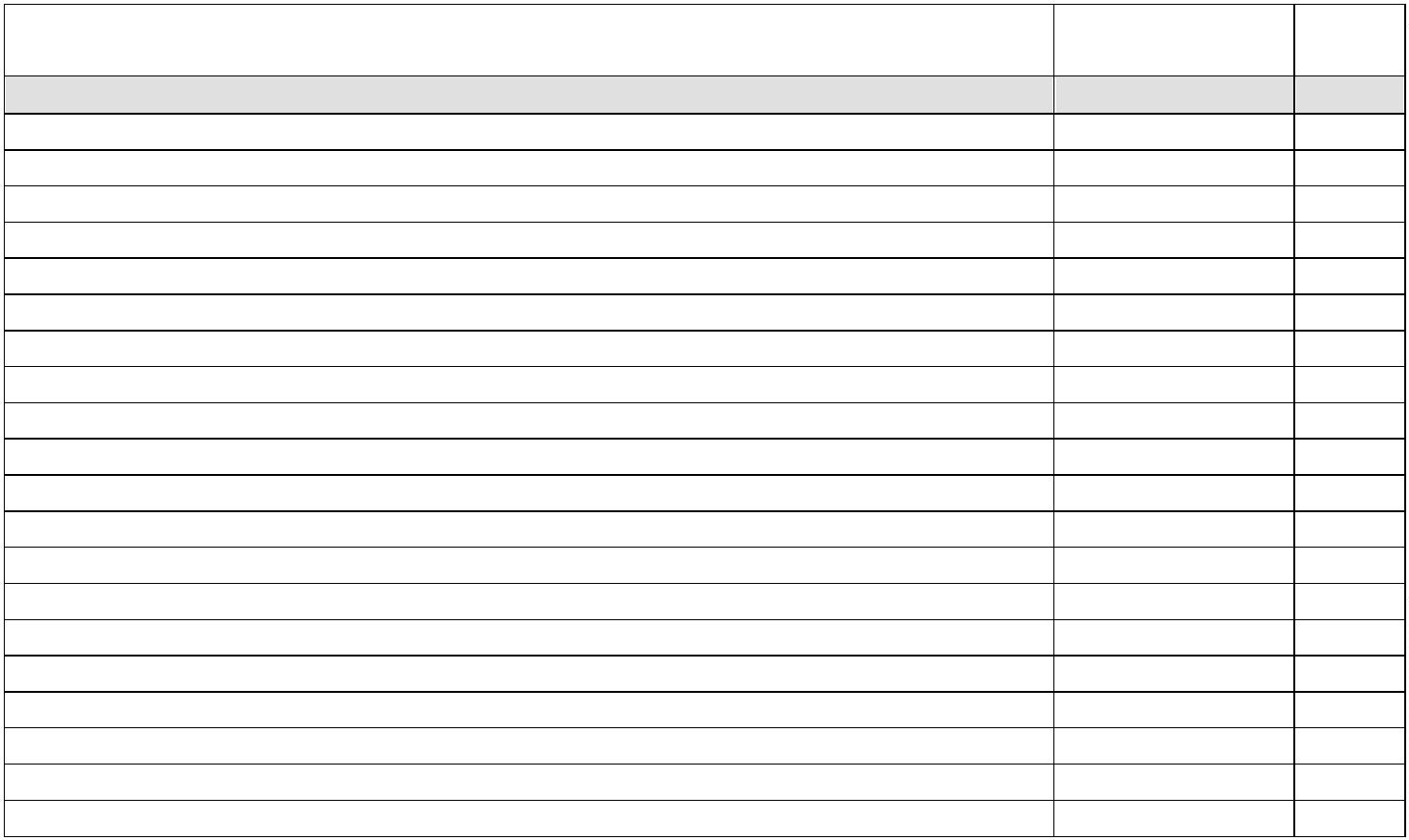 Bordetella pertussisBorrelia anserinaBorrelia burgdorferiBorrelia duttoniiBorrelia persicusBorrelia recurrentisBorrelia sppBorrelia theileriBorrelia vincentiBrucella abortusBrucella canisBrucella melitensis22222222233333322222222332222222222222222322222222VBrucella suisBurkholderia mallei (Pseudomonas mallei)Burkholderia pseudomallei (Pseudomonas pseudomallei)Campylobacter coliCampylobacter fetusCampylobacter jejuniCampylobacter septicumCampylobacter sppCardiobacterium hominisChlamydia pneumoniaeChlamydia trachomatisChlamydia psittaci (cepas aviárias)Clostridium botulinumTClostridium chauvoeiClostridium haemolyticumClostridium histolyticumClostridium novyiClostridium perfringensClostridium septicumClostridium sppClostridium tetaniCorynebacterium diphtheriaeCorynebacterium equiCorynebacterium haemolyticumCorynebacterium minutissimumCorynebacterium pseudotuberculosis.Corynebacterium pyogenesCorynebacterium renaleCorynebacterium sppCoxiella burnetiiDermatophilus congolensisEdwardsiella tardaEhrlichia sennetsu (Rickettsia sennetsu)Ehrlichia sppEikenella corrodensEnterobacter aerogenes/cloacaeEnterococcus sppT, VT, VErysipelothrix rhusiopathiaeEscherichia coli (todas as cepas enteropatogênicas, enterotoxigênicas, enteroinvasivase detentoras do antígeno K 1)Escherichia coli, cepas verocitotóxicas (por exemplo O157:H7 ou O103)Francisella tularensis (tipo A)Haemophilus ducreyi233232222(*), THaemophilus equigenitalisHaemophilus influenzaeHelicobacter pyloriKlebsiella oxytocaKlebsiella pneumoniae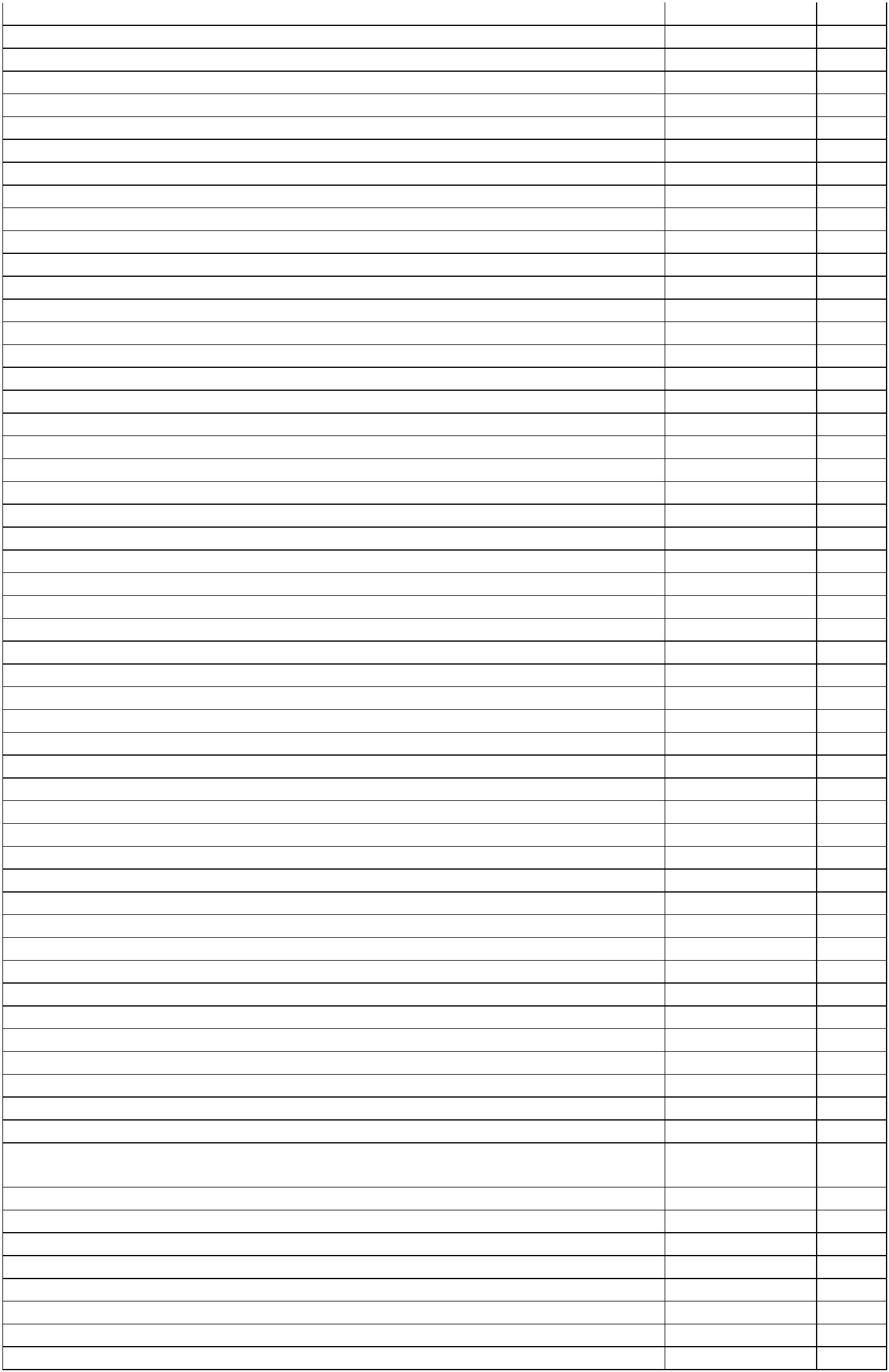 Klebsiella sppLegionella pneumophilaLegionella sppLeptospira interrogans (todos os sorotipos)Listeria monocytogenesListeria ivanovii222222222322222222223222222222222232222222222222333333333322Moraxella sppMycobacterium asiaticumMycobacterium avium/intracellulareMycobacterium bovis (exceto a cepa BCG)Mycobacterium chelonaeMycobacterium fortuitumMycobacterium kansasiiMycobacterium lepraeMycobacterium malmoenseMycobacterium marinumMycobacterium paratuberculosisMycobacterium scrofulaceumMycobacterium simiaeMycobacterium szulgaiMycobacterium tuberculosisMycobacterium xenopiMycoplasma caviaeVVVMycoplasma hominisMycoplasma pneumoniaeNeisseria gonorrhoeaeNeisseria meningitidisNocardia asteroidesNocardia brasiliensisNocardia farcinicaNocardia novaNocardia otitidiscaviarumNocardia transvalensisPasteurella multocidaPasteurella multocida tipo B (amostra buffalo e outras cepas virulentas)Pasteurella sppPeptostreptococcus anaerobiusPlesiomonas shigelloidesPorphyromonas sppPrevotella sppProteus mirabilisProteus penneriProteus vulgarisProvidencia alcalifaciensProvidencia rettgeriProvidencia sppPseudomonas aeruginosaRhodococcus equiRickettsia akariRickettsia australisRickettsia canadaRickettsia conoriiRickettsia montana(*)(*)(*)Rickettsia prowazekiiRickettsia rickettsiiRickettsia sibericaRickettsia tsutsugamushiRickettsia typhi (Rickettsia mooseri)Salmonella arizonaeSalmonella enteritidis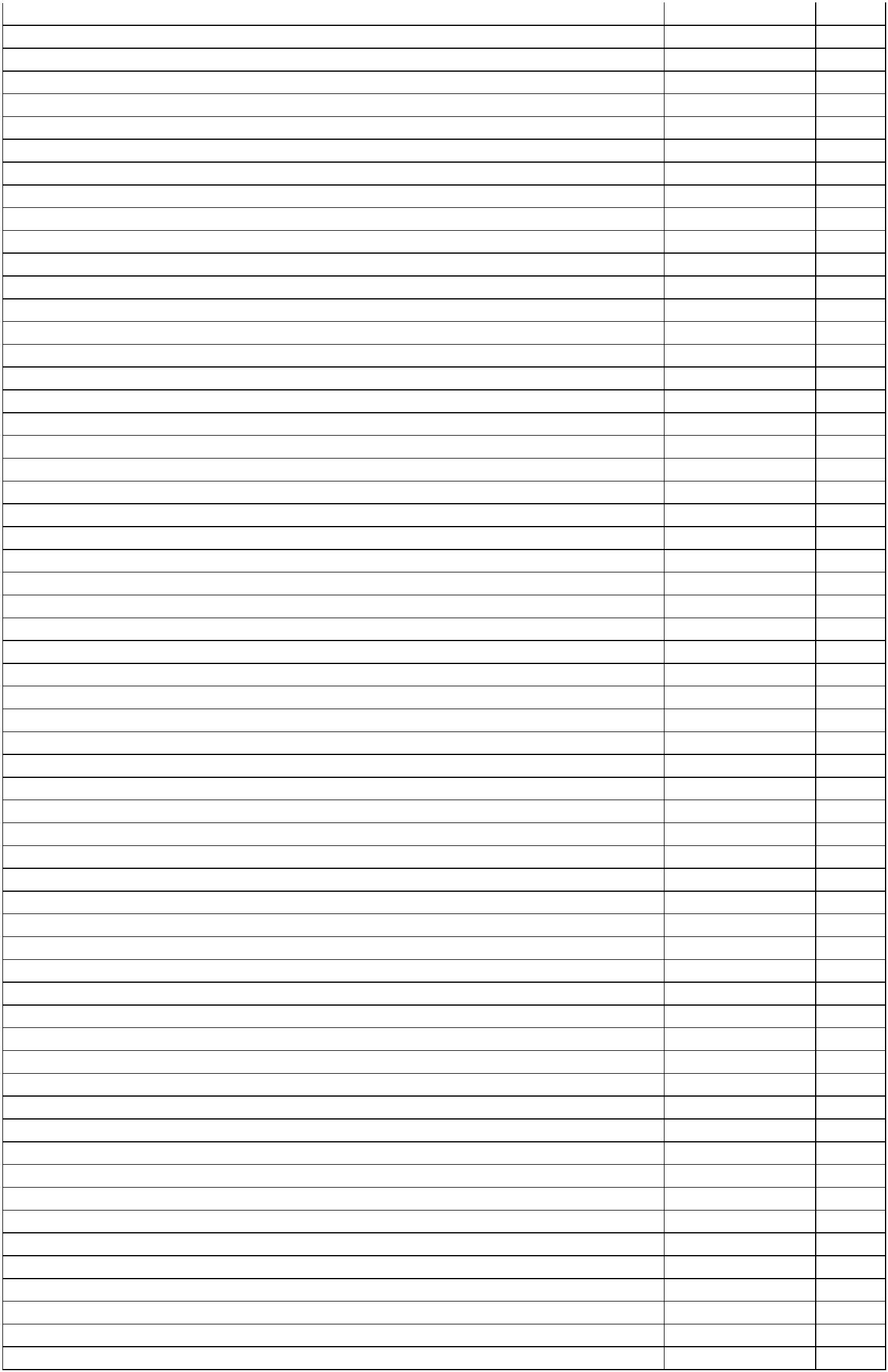 Salmonella typhimuriumSalmonella paratyphi A, B, CSalmonella typhiSalmonella sppSerpulina sppShigella boydiiShigella dysenteriaeShigella flexneriShigella sonneiStaphylococcus aureusStreptobacillus moniliformisStreptococcus pneumoniaeStreptococcus pyogenesStreptococcus suisStreptococcus sppTreponema carateumTreponema pallidumTreponema pertenue222222222222222222222222322V(*), VTreponema sppVibrio cholerae (01 e 0139)Vibrio parahaemolyticusVibrio vulnificusVibrio sppYersinia enterocoliticaYersinia pestisVYersinia pseudotuberculosisYersinia sppVírusHerpesvirus de cobaiasShope fibroma virus2244442242222222OOVírus da Doença hemorrágica de coelhosVírus da Enterite viral de patos, gansos e cisnesVírus da Febre catarral maligna de bovinos e cervosVírus da Hepatite viral do pato tipos 1, 2 e 3Vírus da Leucemia de HamstersVírus da Leucose Bovina EnzoóticaVírus da lumpy skinVírus do Sarcoma CaninoVírus do Tumor Mamário de camundongosVírus Lucke (vírus de rãs)AdenoviridaeOOOOOAdenovirus 1 aviário - Vírus CELOAdenovirus 2 - Vírus Símio 40 (Ad2-SV40)Adenovirus 7 - Vírus Símio 40 (Ad7-SV40)Arenaviridae:OO+O*Complexos virais LCM-Lassa (arenavírus do Velho Continente)Vírus Lassa432Vírus da coriomeningite linfocítica (cepas neurotrópicas)Vírus da coriomeningite linfocítica (outras cepas)*Complexos virais Tacaribe (arenavírus do Novo Mundo):Vírus AmapariVírus FlechalVírus GuanaritoVírus JuninVírus LatinoVírus MachupoVírus ParanáVírus PichindeVírus Sabiá2244242242Astroviridae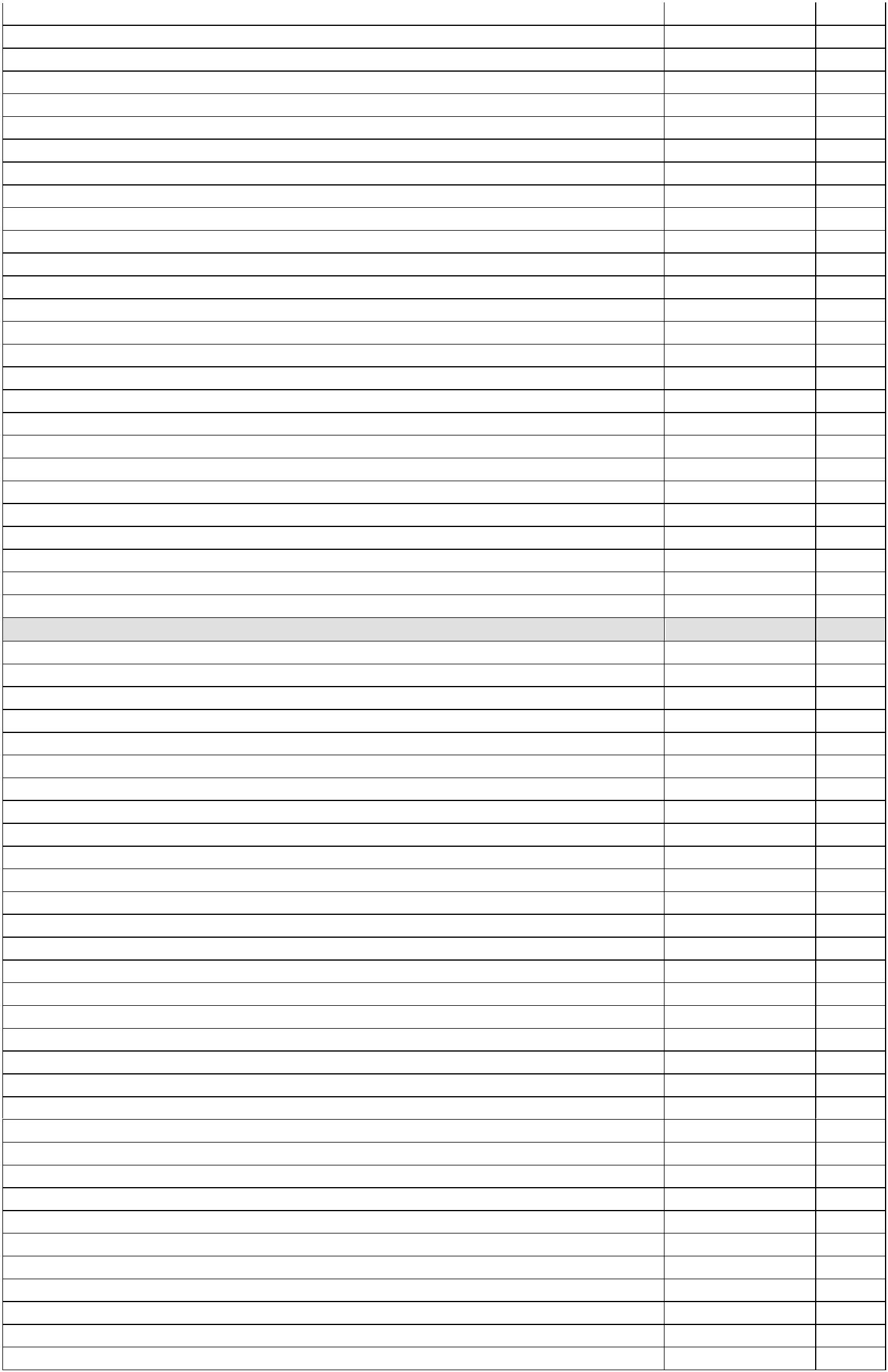 Birnavirus: incluindo Picobirnavirus, Picotrinavirus2Bunyaviridae:Vírus BelémVírus Mojuí dos CamposVírus ParáVírus SantarémVírus Turlock22222*Grupo Anopheles AVírus ArumateuaVírus CaraipéVírus LukuniVírus TacaiumaVírus TrombetasVírus Tucurui222222*Grupo BunyamweraVírus IacoVírus Kairi22222222Vírus MacauãVírus MaguariVírus SororocaVírus TaiassuíVírus TucundubaVírus Xingu*Grupo da encefalite da CalifórniaVírus InkooVírus La CrosseVírus LumboVírus San AngeloVírus Snow hareVírus Tahyna222222*Grupo MelãoVírus GuaroaVírus Jamestown CanyonVírus KeystoneVírus Serra do NavioVírus South RiverVírus Trivittatus222222*Grupo CVírus ApeuVírus CaraparuVírus ItaquiVírus MaritubaVírus MurutucuVírus NepuyoVírus Oriboca2222222*Grupo CapimVírus Acara222222Vírus BenevidesVírus BenficaVírus CapimVírus GuajaráVírus Moriche*Grupo GuamáVírus AnanindeuaVírus BimitiVírus CatúVírus GuamáVírus MirimVírus Moju2222222Vírus Timboteua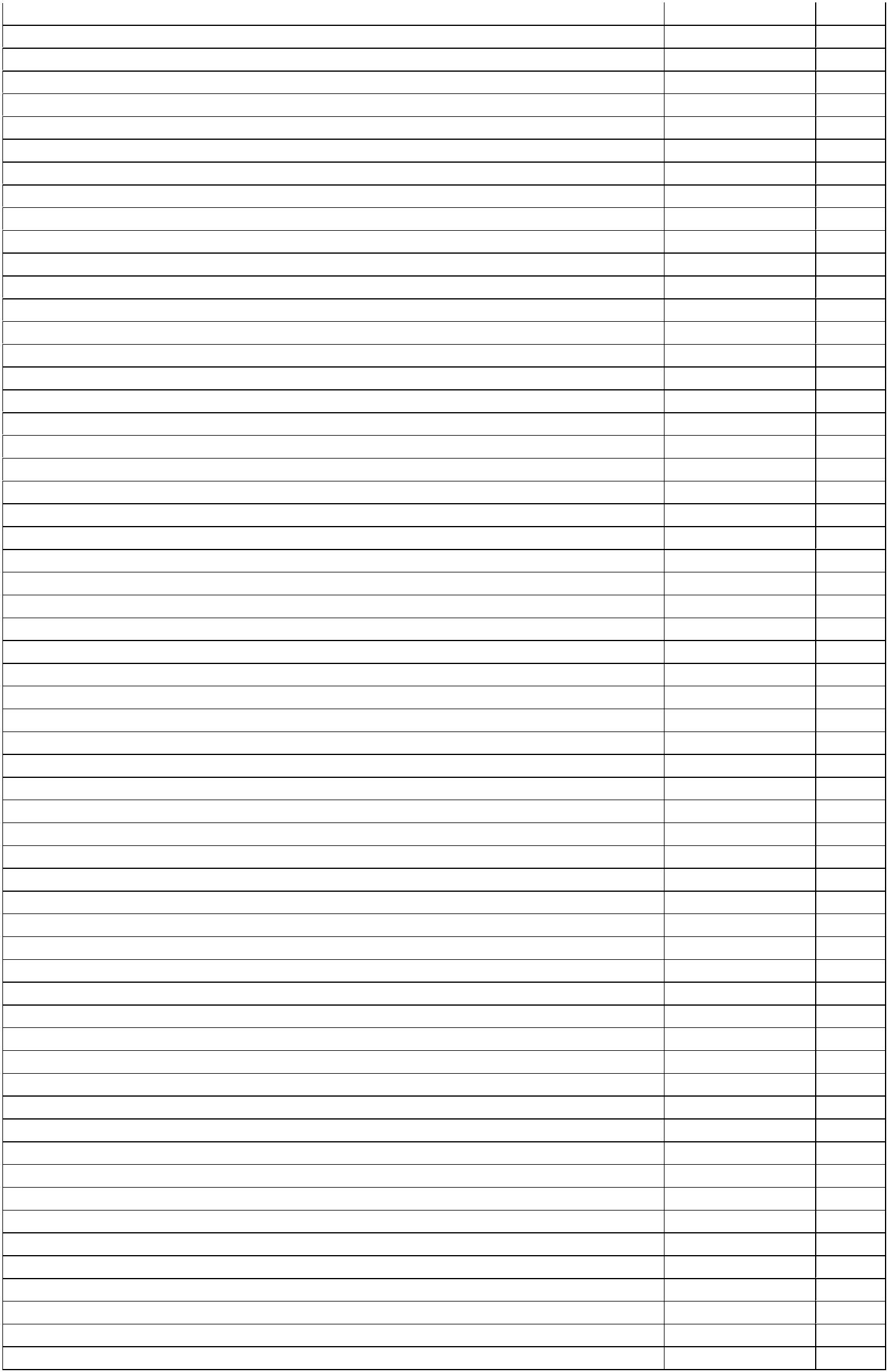 *Grupo SimbuVírus JatobalVírus OropoucheVírus Utinga222Caliciviridae:Vírus da Hepatite EVírus NorwalkOutros Caliciviridae222(*)Coronaviridae:Vírus humanos, gastroenterite de suínos, hepatite murina, Coronavirus bovinos,peritonite infecciosa felina, bronquite infecciosa aviária, Coronavirus de caninos, ratos2e coelhosFiloviridae:Vírus EbolaVírus de Marburg44Flaviviridae:Vírus BussuquaraVírus Cacipacoré2223342Vírus da Dengue tipos 1-4Vírus da Encefalite B japonesaVírus da Encefalite da Austrália (Encefalite do Vale Murray)Vírus da Encefalite da primavera-verão russaVírus da Encefalite de São LuísVV, (a)(*), V,(a)Vírus da Encefalite da Europa Central4Vírus da Febre amarelaVírus da Febre hemorrágica de OmskVírus da Floresta de KyasanurVírus da Hepatite CVírus do Nilo OcidentalVírus IlhéusVírus KunjinVírus PowassanVírus RocioVírus Sal Vieja344222233333V(a)V, (a)(*)Vírus San PerlitaVírus SpondweniHantavirus:Vírus Andes33332233Vírus Dobrava (Belgrado)Vírus Hantaan (Febre hemorrágica da Coréia)Vírus JuquitibaVírus Prospect HillVírus PuumalaVírus SeoulVírus Sin NombreHepadnaviridae:Vírus da hepatite B22(*), V(*), V,(b)Vírus da hepatite D (Delta)Herpesviridae:Citomegalovirus223322422Herpes simplex vírus tipos 1 e 2Herpesvirus de Ateles (Rhadinovirus)Herpesvirus de Saimiri (Rhadinovirus)Herpesvirus humano 7 (HHV7)Herpesvirus humano 8 (HHV8)Herpesvirus simiae (vírus B)Herpesvirus varicellazosterVírus da Doença de MarekO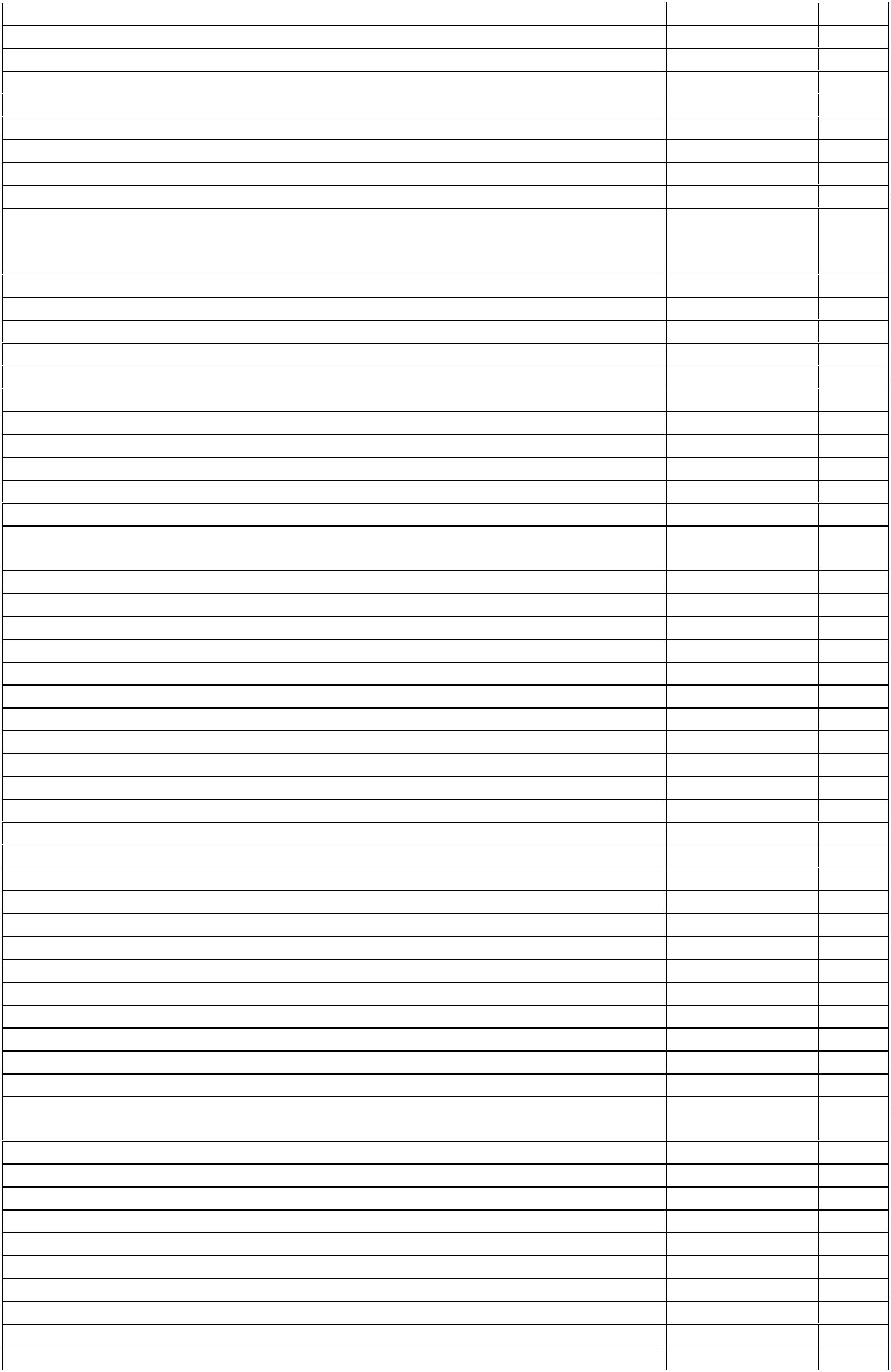 Vírus Epstein-BarrVírus linfotrópico humano B (HBLV-HHV6)Nairovirus:22OVírus da Febre hemorrágica da Criméia/CongoVírus Hazara423Oncornavirus: Vírus C e DOrthomyxoviridae:Vírus da Influenza tipos A, B e COrtomixovirus transmitidos por carrapatos: Vírus Dhori e ThogotoPapovaviridae:22V (c)Polyoma virusShope papilloma virusVírus BK e JC222222OOVírus do Papiloma bovinoVírus do Papiloma humanoVírus Símio 40 (SV40)Paramyxoviridae:PneumovirusVírus da CachumbaVírus da Doença de Newcastle (amostras não-asiáticas)Vírus da Parainfluenza tipos 1 a 4Vírus do SarampoO2222222VVVírus NipahVírus Respiratório SincicialParvoviridae:Parvovirus humano (B 19)Phlebovirus:2UukuvirusVírus AlenquerVírus AmbéVírus AnhangáVírus AriquemesVírus BelterraVírus BujarúVírus CandirúVírus de ToscanaVírus IcoaracíVírus ItaitubaVírus ItaporangaVírus JacundáVírus JoaVírus MorumbiVírus MungubaVírus NápolesVírus OriximinaVírus PacuíVírus Serra NorteVírus TaparáVírus ToscanaVírus TurunaVírus Uriurana2222222222222222222222222Vírus UrucuriPicornaviridae:PoliovirusRinovirusVírus CoxsackieVírus da Aftosa com seus diversos tipos e variantesVírus da Conjuntivite Hemorrágica Aguda (AHC)Vírus da Hepatite A (enterovirus humano tipo 72)Vírus ECHO2224222VV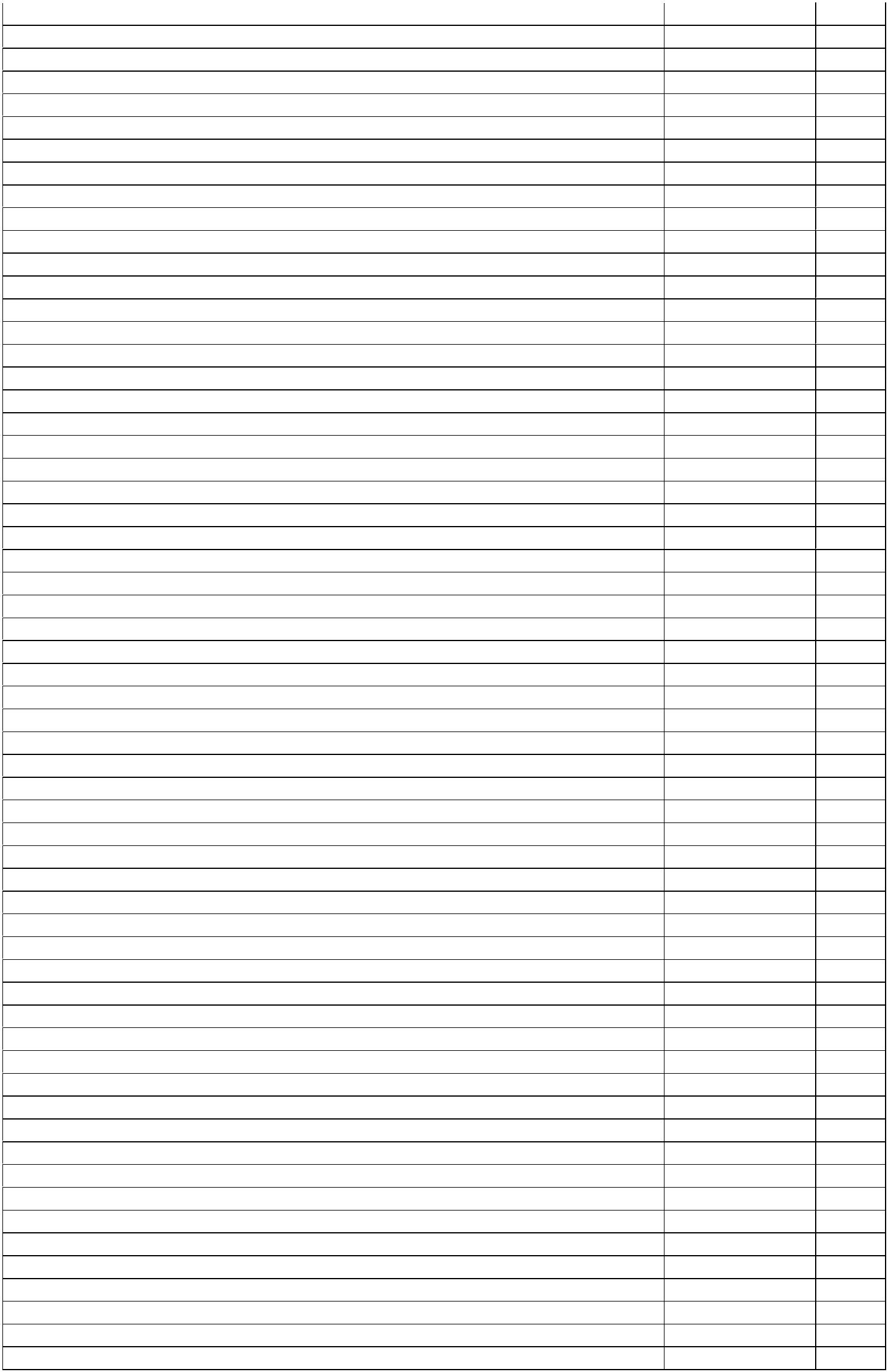 Poxviridae:ParapoxvirusPoxvirus de caprinos, suínos e avesVírus Buffalopox2222244424322422(d)VVírus CotiaVírus Cowpox (e relacionados isolados de felinos domésticos e animais selvagens)Vírus da varíola (major, minor)Vírus da varíola alastrimVírus da varíola do cameloVírus do Nódulo dos ordenhadoresVírus Molluscum contagiosumVírus Monkeypox (varíola do macaco)Vírus OrfVVírus VacciniaVírus Whitepox ("vírus da varíola")Vírus Yatapox: TanaVVírus Yatapox: YabaO+Reoviridae:ColtivirusOrbivirus22222222Orthoreovirus tipos 1, 2 e 3Reovirus isolados na Amazônia dos Grupos Changuinola e CorripartaRotavirus humanosVírus IeriVírus ItupirangaVírus TembéRetroviridae:HIV - Vírus da Imunodeficiência HumanaRous Sarcoma Virus3222222222323(*)OO+OOO+OVírus da Leucemia de Gibões (GaLV)Vírus da Leucemia de murinosVírus da Leucemia de ratosVírus da Leucemia Felina (FeLV)Vírus da Leucose AviáriaVírus do Sarcoma de murinosVírus do Sarcoma de Símios (SSV-1)Vírus do Sarcoma Felino (FeSV)Vírus Linfotrópicos das células T humana (HTLV-1 e HTLV-2)Vírus Símio Mason-PfizerVírus SlVOO+O+(*)O(*), (e)Rhabdoviridae:Vírus AruacVírus da RaivaVírus DuvenhageVírus Inhangapi23222V, (*)Vírus Xiburema*Grupo da Estomatite VesicularVírus Alagoas VSV-3Vírus CarajásVírus Cocal VSV-2Vírus Indiana VSV-1Vírus JurunaVírus MarabáVírus Maraba VSV-4Vírus Piry22222222*Grupo Hart ParkVírus Hart ParkVírus Mosqueiro22*Grupo MussurilVírus Cuiabá2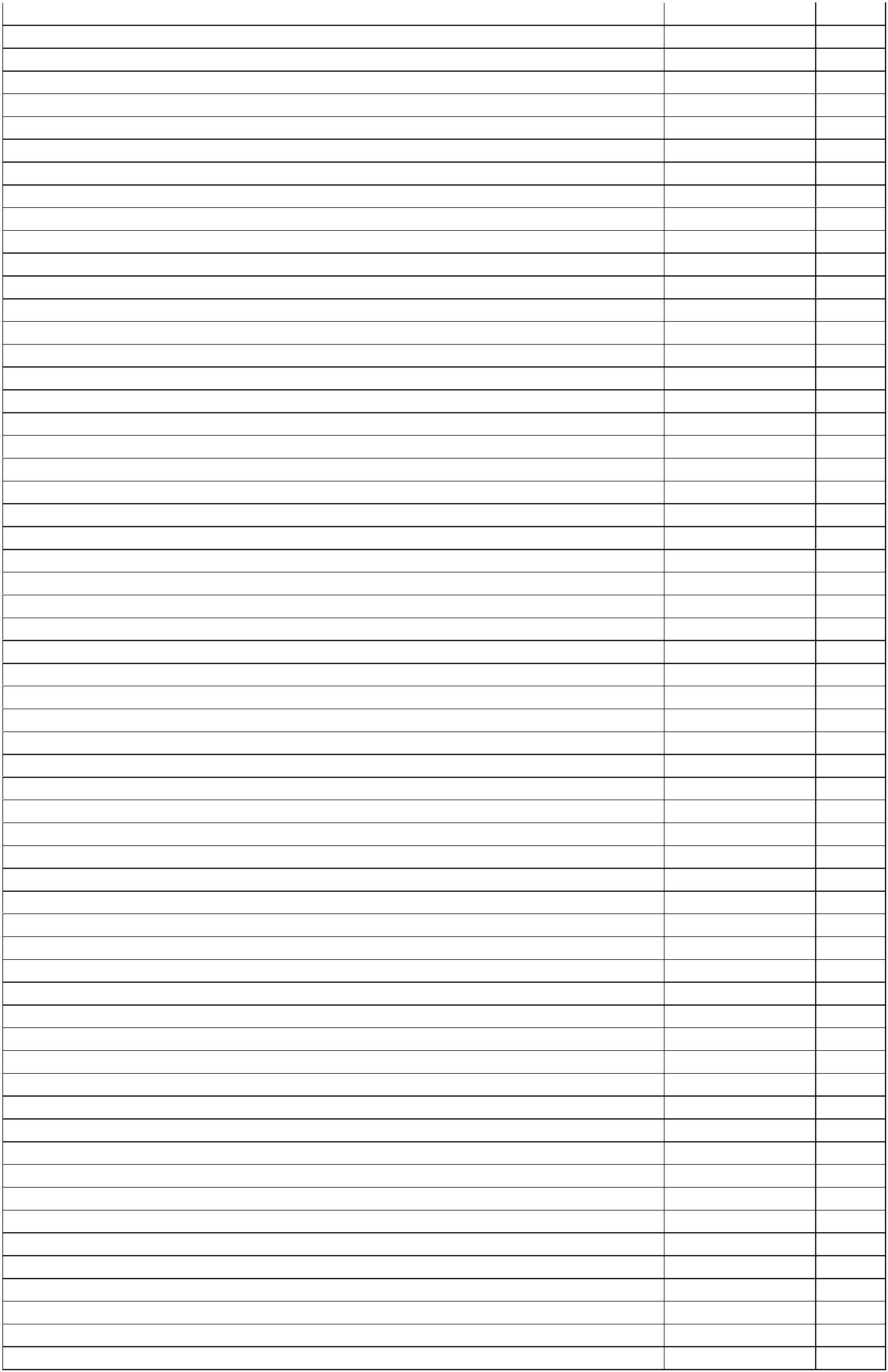 Vírus Marco* Grupo Timbó2Vírus ChacoVírus Sena MadureiraVírus Timbó222Togaviridae:*AlfavirusVírus AuráVírus BebaruVírus ChikungunyaVírus da Encefalomielite equina americana ocidentalVírus da Encefalomielite equina americana orientalVírus da Encefalomielite equina venezuelanaVírus do Bosque SemlikiVírus do Rio RossVírus MayaroVírus MucamboVírus OnyongnyongVírus PixunaVírus UnaOutros alfavirus conhecidos2222232222222222(*)VVV(*)**Rubivirus: Vírus da RubéolaPestivirus: Vírus da Diarréia BovinaVPrions: agentes não classificados associados a encefalopatias espongiformestransmissíveisAgente da Encefalopatia Espongiforme Bovina (BSE), scrapie e outras doençasanimais afins3(*), (f)Agente da Doença de Creutzfeldt-Jakob (CJD)Agente da Insônia Familiar FatalAgente da Síndrome de Gerstmann-Sträussler-ScheinkerAgente do Kuru3333(*)(*)(*)(*)ParasitasAcanthamoeba castellaniAncylostoma ceylanicumAncylostoma duodenaleAngiostrongylus cantonensisAngiostrongylus costaricensisAngiostrongylus sppAscaris lumbricoidesAscaris suumBabesia divergensBabesia microtiBalantidium coliBrugia malayiBrugia pahangiBrugia timoriCapillaria philippinensisCapillaria sppClonorchis sinensisClonorchis viverriniCoccidia spp2222222222222222222222222222AACryptosporidium parvumCryptosporidium sppCyclospora cayetanensisCysticercus cellulosae (cisto hidático, larva de T. sollium)Dactylaria galopava (Ochroconis gallopavum)Dipetalonema streptocercaDiphyllobothrium latumDracunculus medinensisEchinococcus granulosus(*)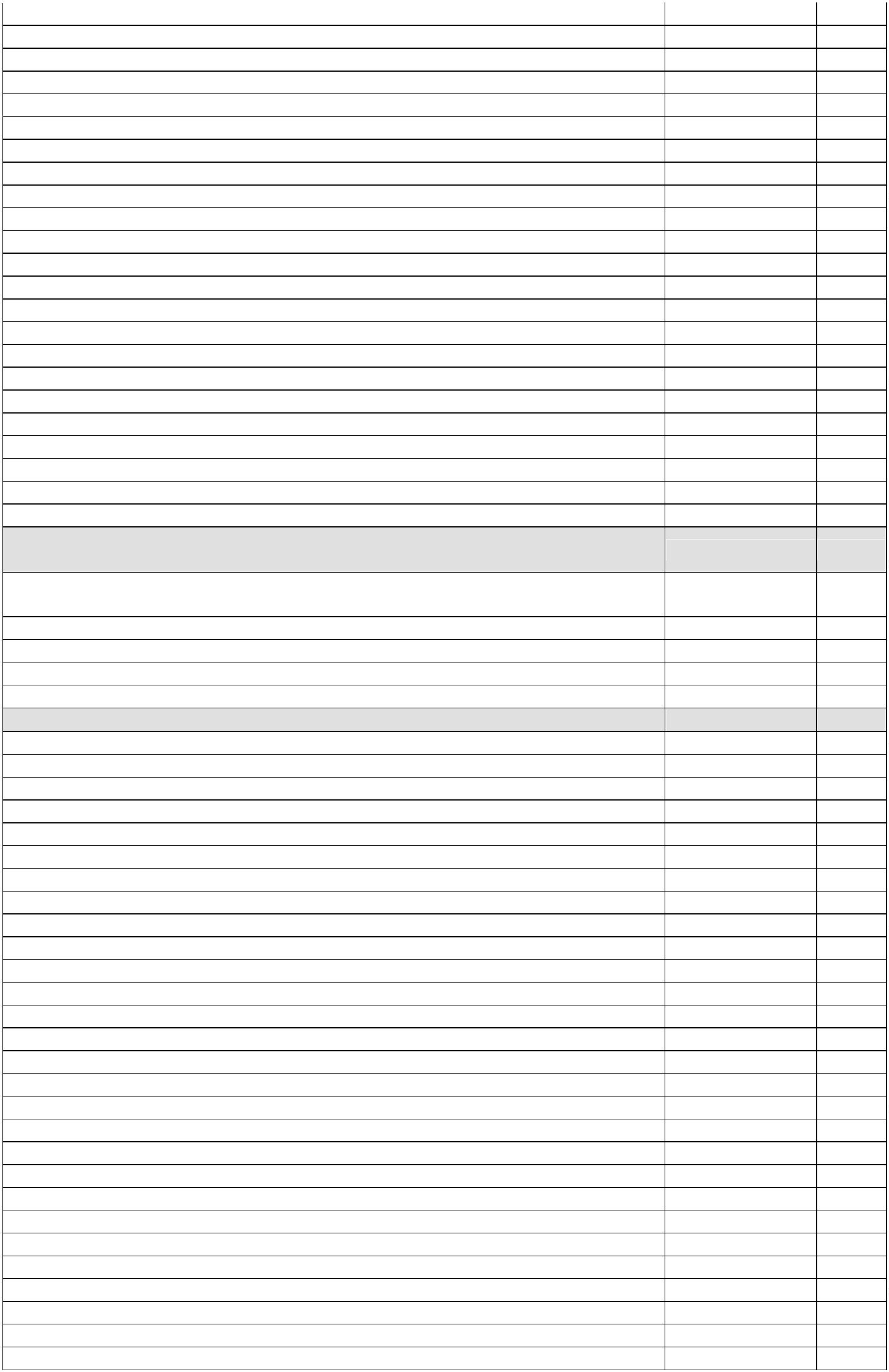 Echinococcus multilocularisEchinococcus vogeliEmmonsia parva var. crescensEmmonsia parva var. parvaEntamoeba histolyticaEnterobius spp222222222222222222222222222222222222222222222222222222222222(*)(*)Exophiala (Wangiella) dermatitidisFasciola giganticaFasciola hepaticaFasciolopsis buskiFonsecaea compactaFonsecaea pedrosoiGiardia lamblia (Giardia intestinalis)Giardia sppHeterophyes sppHymenolepis diminutaHymenolepis nanaIsospora sppLeishmania brasiliensisLeishmania donovaniLeishmania major(*)(*)Leishmania mexicanaLeishmania peruvianaLeishmania sppLeishmania tropicaLeishmanla ethiopicaLoa loaMadurella griseaMadurella mycetomatisMansonella ozzardiMansonella perstansMicrosporidium sppNaegleria fowleriNaegleria gruberiNecator americanusOnchocerca volvulusOpisthorchis felineusOpisthorchis sppParagonimus westermaniPlasmodium cynomolgiPlasmodium falciparumPlasmodium malariaePlasmodium ovale(*)Plasmodium spp (humano e símio)Plasmodium vivaxSarcocystis suihominisScedosporium apiospermum (Pseudallescheria boidii)Scedosporium prolificans (inflatum)Schistosoma haematobiumSchistosoma intercalatumSchistosoma japonicumSchistosoma mansoniSchistosoma mekongiStrongyloides sppStrongyloides stercoralisTaenia saginataTaenia solium(*)Toxocara canisToxoplasma gondiiTrichinella spiralis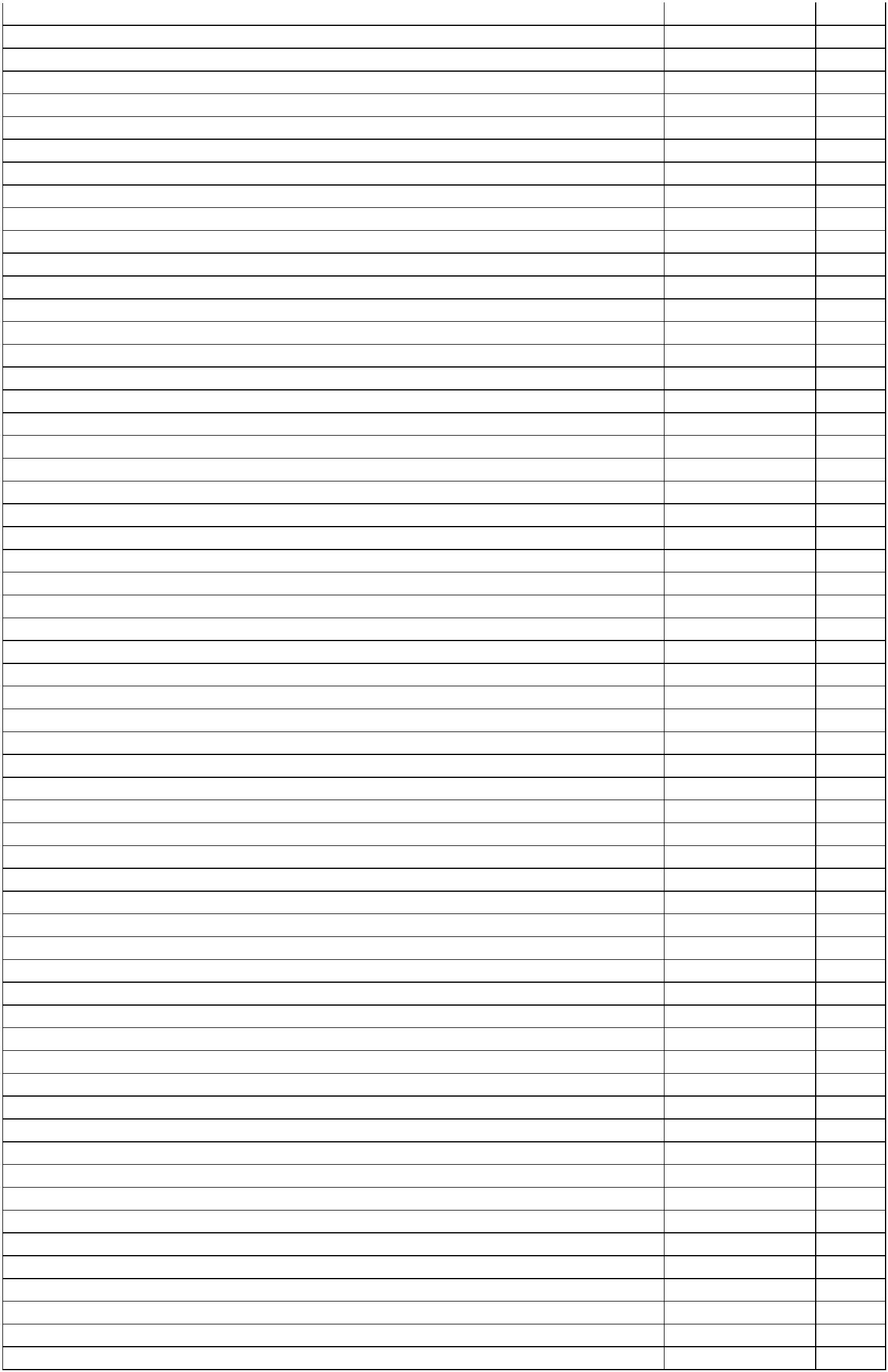 Trichuris trichiura222222Trypanosoma brucei bruceiTrypanosoma brucei gambienseTrypanosoma brucei rhodesienseTrypanosoma cruzi(*)Wuchereria bancroftiFungosAcremonium falciformeAcremonium kilienseAcremonium potroniiAcremonium recifeiAcremonium roseogriseumAlternaria anamorfo de Pleospora infectoriaAphanoascus fulvescensAspergillus amstelodamiAspergillus caesiellusAspergillus candidusAspergillus carneusAspergillus flavusAspergillus fumigatusAspergillus glaucusAspergillus oryzaeAspergillus penicillioidesAspergillus restrictusAspergillus sydowiAspergillus terreusAspergillus unguisAspergillus versicolorBeauveria bassianaBlastomyces dermatitidis (Ajellomyces dermatitidis)Candida albicansCandida lipolyticaCandida pulcherrimaCandida ravautiiCandida tropicalisCandida viswanathiiChaetoconidium sppChaetomium sppChaetosphaeronema larenseCladophialophora bantiana (Xylophora bantiana, Cladosporium bantianum ou C.trichoides)22222222222222222222222222222222EEEEEEEEEEEEEEEEEEEEAAEEEEEEE2Cladophialophora carrioni (Cladosporium carrioni)Cladosporium cladosporioidesCoccidioides immitisConidiobolus incongruusCoprinus cinereusCryptococcus neoformansCryptococcus neoformans var. gattii (Filobasidiella bacillispora)Cryptococcus neoformans var. neoformans (Filobasidiella neoformans var.neoformans)2232222EAEEAA2Cunninghamella geniculataCurvularia pallescensCurvularia senegalensisCylindrocarpon tonkinenseDrechslera sppEmmonsia parva var. crescensEmmonsia parva var. parvaEpidermophyton floccosumEpidermophyton spp2222222222EEEEEAExophiala (Wangiella) dermatitidis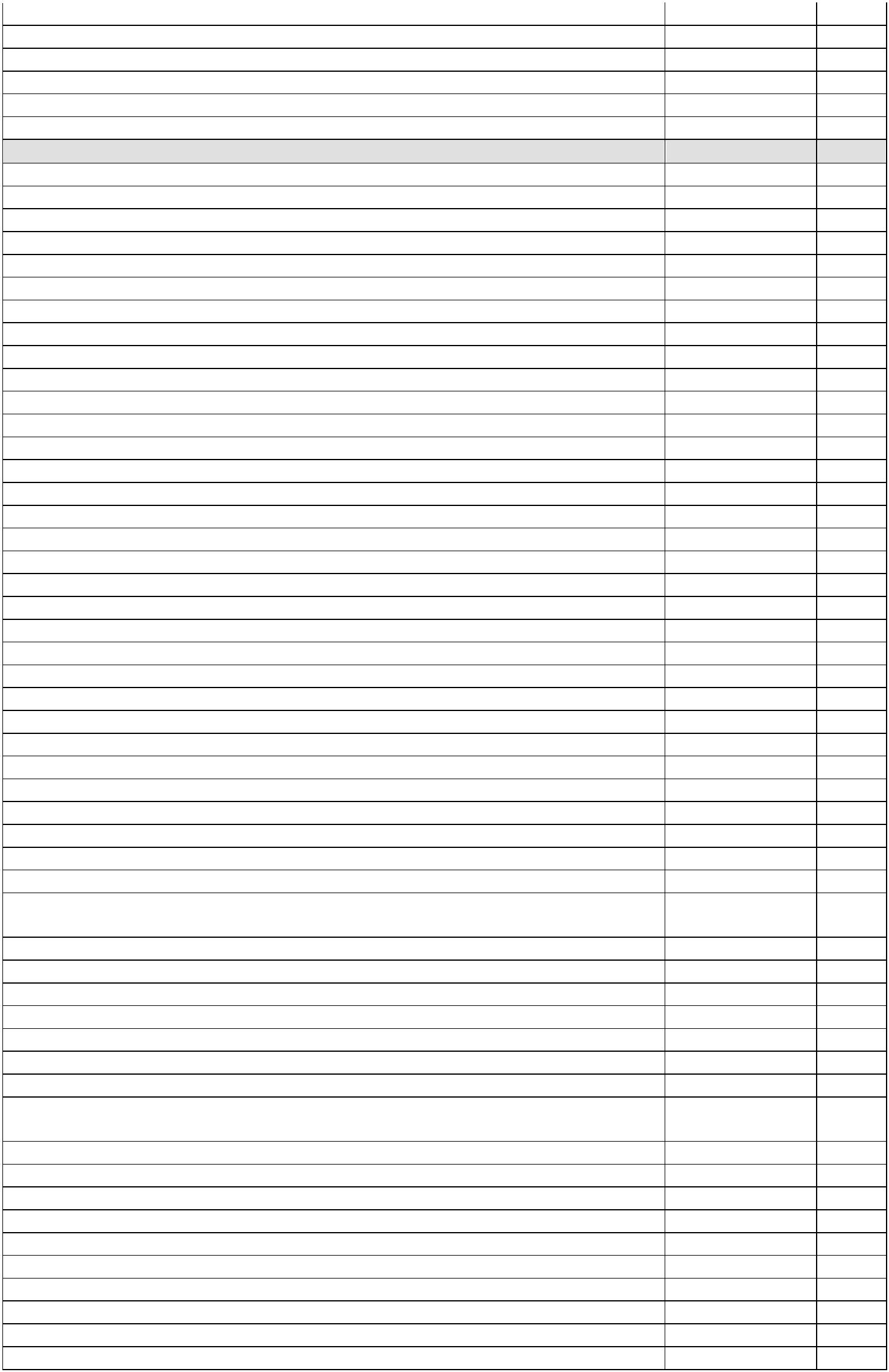 Exophiala moniliaeFonsecaea compactaFonsecaea pedrosoiFusarium dimerum2222222332222222222222222EEEEEFusarium nivaleGeotrichum candidumHansenula polymorphaHistoplasma capsulatum duboisiiHistoplasma capsulatum var capsulatum (Ajellomyces capsulatus)Lasiodiplodia theobramaeMadurella griseaMadurella mycetomatisMadurella sppMicroascus desmosporusMicrosporum aldouiniiMicrosporum canisMicrosporum sppMucor rouxianusMycelia steriliaMycocentrospora acerinaNeotestudina rosatiiEEAAAEEEOidiodendron cerealisPaecilomyces lilacinusPaecilomyces variottiPaecilomyces viridisEEEEParacoccidioides brasiliensis (na fase de esporulação apresenta maior risco deinfecção)2Penicillium chrysogenumPenicillium citrinum2222222222222222222222222222222EEEEAEEEEEEEPenicillium communePenicillium expansumPenicillium marneffeiPenicillium spinulosumPhialophora hoffmanniiPhialophora parasiticaPhialophora repensPhoma hibernicaPhyllosticta ovalisPhyllosticta sppPneumocystis cariniiPyrenochaeta unguis-hominisRhizoctonia sppRhodotorula pilimanaeRhodotorula rubraScedosporium apiospermum (Pseudallescheria boidii)Scedosporium prolificans (inflatum)Schizophyllum communeScopulariops acremoniumScopulariops brumptiiSporothrix schenckiiStenella araguataTaeniolella stilbosporaTetraploa sppTrichophyton rubrumTrichophyton sppTrichosporon capitatumTritirachium oryzaeEEEEEEEEEEEEEVolutella cinerescensFontes: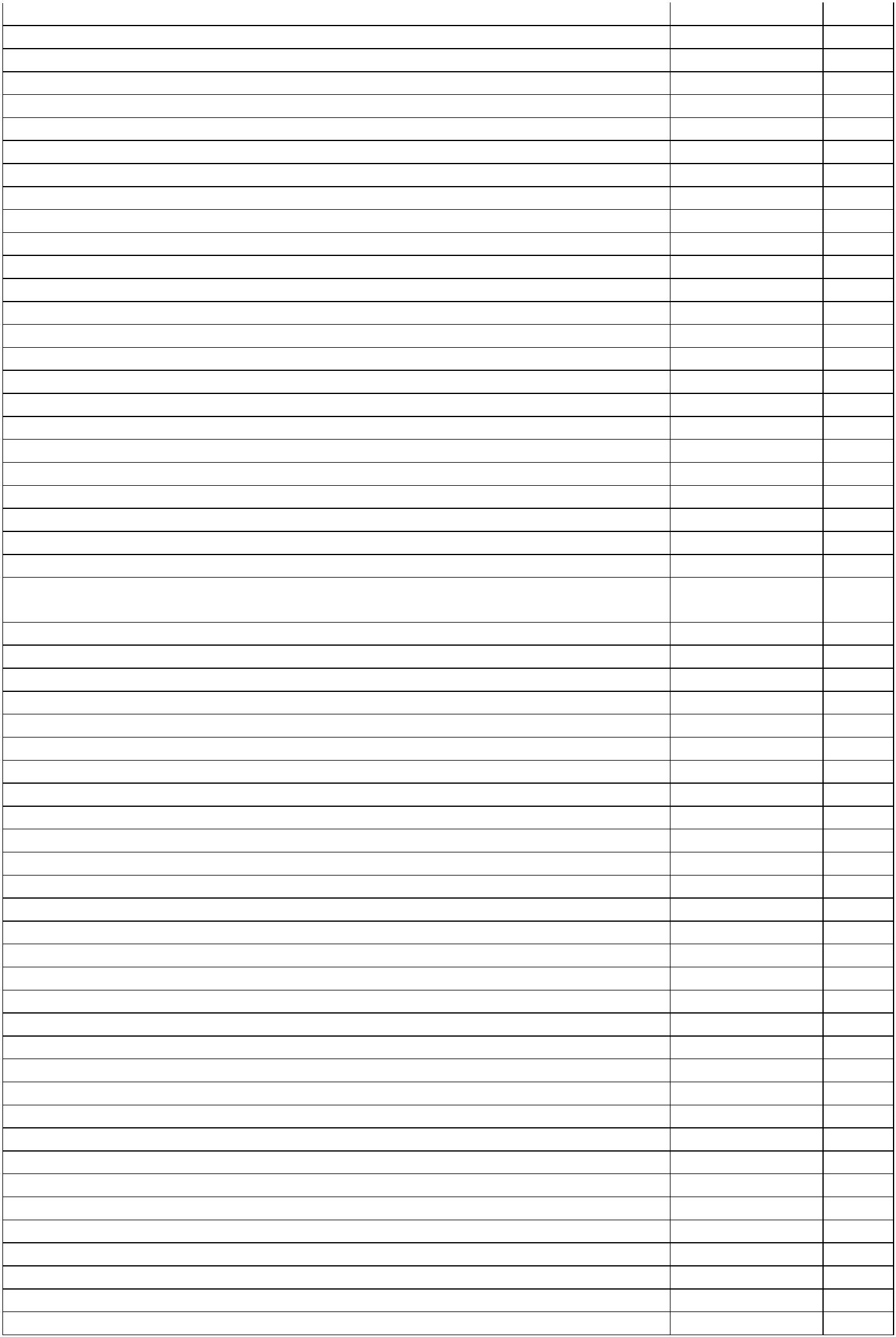 1. Brasil (2004) Diretrizes Gerais para o trabalho em contenção com material biológico. Série A: Normas eManuais Técnicos. Ministério da Saúde, Secretaria de Ciência, Tecnologia e Insumos Estratégicos, Brasília:Ministério da Saúde, 60p.23. UE (2000) Council Directive 2000/54/EC. OJ L 262, 17.10.2000, 21p.. ABSA (2005) Risk Group Classification for Infectious Agents. http://www.absa.org/resriskgroup.html,acessado em 11 de julho de 2005.(a) Encefalites transmitidas por carrapatos.(b) O vírus da hepatite D é patogênico apenas na presença de infecção simultânea ou secundária causada pelo vírusda hepatite B. Assim, a vacinação de pessoas que não sejam portadoras do vírus da hepatite B também imunizacontra a hepatite D (Delta).(c) Apenas para os tipos A e B.(d) Dois vírus estão identificados: um é o buffalopox tipo e o outro é uma variante do vírus Vaccinia.(e) Até o momento não há evidência de doença em seres humanos causada por retrovírus de origem símia. Comoprecaução, recomenda-se nível de contenção 3 para o trabalho com este agente.(f) Até o momento não há evidência de infecções em seres humanos causadas pelos agentes responsáveis pelaencefalite espongiforme bovina. No entanto, recomenda-se o nível de contenção 2, no mínimo, para o trabalho comeste agente em laboratório.ANEXO III(Aprovado pela Portaria GM n.º 1.748, de 30 de agosto de 2011)(Vide prazo de implementação no Art. 3ª da Portaria)PLANO DE PREVENÇÃO DE RISCOS DE ACIDENTES COM MATERIAIS PERFUROCORTANTES11. Objetivo e Campo de Aplicação:.1 Estabelecer diretrizes para a elaboração e implementação de um plano de prevenção de riscos de acidentes commateriais perfurocortantes com probabilidade de exposição a agentes biológicos, visando a proteção, segurança esaúde dos trabalhadores dos serviços de saúde, bem como daqueles que exercem atividades de promoção eassistência à saúde em geral.1.2 Entende-se por serviço de saúde qualquer edificação destinada à prestação de assistência à saúde da população, etodas as ações de promoção, recuperação, assistência, pesquisa e ensino em saúde em qualquer nível decomplexidade.1.3 Materiais perfurocortantes são aqueles utilizados na assistência à saúde que têm ponta ou gume, ou que possamperfurar ou cortar.1.4 O dispositivo de segurança é um item integrado a um conjunto do qual faça parte o elemento perfurocortante ouuma tecnologia capaz de reduzir o risco de acidente, seja qual for o mecanismo de ativação do mesmo.22. Comissão gestora multidisciplinar:.1 O empregador deve constituir uma comissão gestora multidisciplinar, que tem como objetivo reduzir os riscos deacidentes com materiais perfurocortantes, com probabilidade de exposição a agentes biológicos, por meio daelaboração, implementação e atualização de plano de prevenção de riscos de acidentes com materiaisperfurocortantes.2.2 A comissão deve ser constituída, sempre que aplicável, pelos seguintes membros:a) o empregador, seu representante legal ou representante da direção do serviço de saúde;b) representante do Serviço Especializado em Engenharia de Segurança e em Medicina do Trabalho - SESMT,conforme a Norma Regulamentadora n.º 4;c) vice-presidente da Comissão Interna de Prevenção de Acidentes - CIPA ou o designado responsável pelocumprimento dos objetivos da Norma Regulamentadora n.º 5, nos casos em que não é obrigatória a constituiçãode CIPA;d) representante da Comissão de Controle de Infecção Hospitalar;e) direção de enfermagem;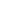 f) direção clínica;g) responsável pela elaboração e implementação do PGRSS - Plano de Gerenciamento de Resíduos de Serviço deSaúde;h) representante da Central de Material e Esterilização;i) representante do setor de compras; ej) representante do setor de padronização de material.3. Análise dos acidentes de trabalho ocorridos e das situações de risco com materiais perfurocortantes:3.1 A Comissão Gestora deve analisar as informações existentes no PPRA e no PCMSO, além das referentes aosacidentes do trabalho ocorridos com materiais perfurocortantes.3.2 A Comissão Gestora não deve se restringir às informações previamente existentes no serviço de saúde, devendoproceder às suas próprias análises dos acidentes do trabalho ocorridos e situações de risco com materiaisperfurocortantes.3.3 A Comissão Gestora deve elaborar e implantar procedimentos de registro e investigação de acidentes e situaçõesde risco envolvendo materiais perfurocortantes.44. Estabelecimento de prioridades:.1 A partir da análise das situações de risco e dos acidentes de trabalho ocorridos com materiais perfurocortantes, aComissão Gestora deve estabelecer as prioridades, considerando obrigatoriamente os seguintes aspectos:a) situações de risco e acidentes com materiais perfurocortantes que possuem maior probabilidade de transmissãode agentes biológicos veiculados pelo sangue;b) frequência de ocorrência de acidentes em procedimentos com utilização de um material perfurocortanteespecífico;c) procedimentos de limpeza, descontaminação ou descarte que contribuem para uma elevada ocorrência deacidentes; ed) número de trabalhadores expostos às situações de risco de acidentes com materiais perfurocortantes.55. Medidas de controle para a prevenção de acidentes com materiais perfurocortantes:.1 A adoção das medidas de controle deve obedecer à seguinte hierarquia:a) substituir o uso de agulhas e outros perfurocortantes quando for tecnicamente possível;b) adotar controles de engenharia no ambiente (por exemplo, coletores de descarte);c) adotar o uso de material perfurocortante com dispositivo de segurança, quando existente, disponível etecnicamente possível; ed) mudanças na organização e nas práticas de trabalho.66. Seleção dos materiais perfurocortantes com dispositivo de segurança:.1 Esta seleção deve ser conduzida pela Comissão Gestora Multidisciplinar, atendendo as seguintes etapas:a) definição dos materiais perfurocortantes prioritários para substituição a partir da análise das situações de risco edos acidentes de trabalho ocorridos;b) definição de critérios para a seleção dos materiais perfurocortantes com dispositivo de segurança e obtenção deprodutos para a avaliação;c) planejamento dos testes para substituição em áreas selecionadas no serviço de saúde, decorrente da análise dassituações de risco e dos acidentes de trabalho ocorridos; ed) análise do desempenho da substituição do produto a partir das perspectivas da saúde do trabalhador, doscuidados ao paciente e da efetividade, para posterior decisão de qual material adotar.7. Capacitação dos trabalhadores:7.1 Na implementação do plano, os trabalhadores devem ser capacitados antes da adoção de qualquer medida decontrole e de forma continuada para a prevenção de acidentes com materiais perfurocortantes.7.2 A capacitação deve ser comprovada por meio de documentos que informem a data, o horário, a carga horária, oconteúdo ministrado, o nome e a formação ou capacitação profissional do instrutor e dos trabalhadores envolvidos.888. Cronograma de implementação:.1 O plano deve conter um cronograma para a sua implementação..2 O cronograma deve contemplar as etapas dos itens 3 a 7 acima descritos e respectivos prazos para a suaimplantação.8.3 Este cronograma e a comprovação da implantação devem estar disponíveis para a Fiscalização do Ministério doTrabalho e Emprego e para os trabalhadores ou seus representantes.99. Monitoramento do plano:.1 O plano deve contemplar monitoração sistemática da exposição dos trabalhadores a agentes biológicos nautilização de materiais perfurocortantes, utilizando a análise das situações de risco e acidentes do trabalho ocorridosantes e após a sua implementação, como indicadores de acompanhamento.10. Avaliação da eficácia do plano:10.1 O plano deve ser avaliado a cada ano, no mínimo, e sempre que se produza uma mudança nas condições detrabalho e quando a análise das situações de risco e dos acidentes assim o determinar.GLOSSÁRIO DA NR-32ABNT: Associação Brasileira de Normas TécnicasAcidente: é um evento súbito e inesperado que interfere nas condições normais de operação e que pode resultar emdanos ao trabalhador, à propriedade ou ao meio ambiente.Alvará de Funcionamento: Licença ou autorização de funcionamento ou operação do serviço fornecida pelaautoridade sanitária local. Também chamado de licença ou alvará sanitário.Análise in vitro: É um método indireto utilizado para determinação da atividade do radionuclídeo no corpo atravésda análise de material biológico, principalmente amostras de urina e fezes.Análise in vivo: É um método direto de medida da radiação emitida, utilizado para avaliação do conteúdo corporalou das atividades de alguns radionuclídeos em órgãos específicos do corpo. Nesta análise, geralmente são utilizadosos chamados contadores de corpo inteiro, onde os raios gama ou X emitidos pelos elementos radioativosincorporados são detectados em pontos estratégicos do corpo do indivíduo monitorado.Animais sinantrópicos: espécies que indesejavelmente coabitam com o homem e que podem transmitir doenças oucausar agravos à saúde humana, tais como roedores, baratas, moscas, pernilongos, pombos, formigas, pulgas eoutros.Antineoplásicos: são medicamentos que inibem ou previnem o crescimento e disseminação de alguns tipos decélulas cancerosas. São utilizados no tratamento de pacientes portadores de neoplasias malignas. São produtosaltamente tóxicos e que podem causar teratogênese, mutagênese e carcinogênese com diferentes graus de risco.ANVISA: Agência Nacional de Vigilância Sanitária.Área Controlada: área sujeita a regras especiais de proteção e segurança, com a finalidade de controlar asexposições normais, prevenir a disseminação de contaminação radioativa e prevenir ou limitar a amplitude dasexposições potenciais.Área Supervisionada: área para a qual as condições de exposição ocupacional a radiações ionizantes são mantidassob supervisão, mesmo que medidas de proteção e segurança específicas não sejam normalmente necessárias.Armazenamento externo: Consiste na guarda dos recipientes de resíduos até a realização da etapa de coletaexterna, em ambiente exclusivo com acesso facilitado para os veículos coletores.Armazenamento Temporário: Consiste na guarda temporária dos recipientes contendo os resíduos jáacondicionados, em local próximo aos pontos de geração, visando agilizar a coleta dentro do estabelecimento eotimizar o deslocamento entre os pontos geradores e o ponto destinado à apresentação para coleta externa. Nãopoderá ser feito armazenamento temporário com disposição direta dos sacos sobre o piso, sendo obrigatória aconservação dos sacos em recipientes de acondicionamento.Biombo blindado: anteparo ou divisória móvel, cuja superfície é revestida com material para blindagem contraradiações ionizantes, para demarcar um espaço e criar uma área resguardada.Blindagem: Barreira protetora. Material ou dispositivo interposto entre uma fonte de radiação e seres humanos oumeio ambiente com o propósito de segurança e proteção radiológica.Braquiterapia: radioterapia mediante uma ou mais fontes seladas emissoras de raio gama ou beta utilizadas paraaplicações superficiais, intracavitárias ou intersticiais.Cabine de segurança biológica classe II B2: Cabine com a finalidade de oferecer proteção aos trabalhadores e aomeio ambiente dos produtos químicos, radionuclídeos e dos agentes biológicos que se enquadram no critério deBiossegurança Nível 3. Protegem também o produto ou ensaio executado no interior da cabine dos contaminantesexistentes no local onde ela está instalada e da contaminação cruzada no interior da própria cabine.Cabine de Segurança Biológica Classe II tipo B2 (segundo os conceitos da NSF 49): Cabine dotada de filtroabsoluto (HEPA) com eficiência da filtragem e exaustão do ar de 99,99% a 100%, velocidade média do ar (m/s)0,45 ± 10%, velocidade de entrada de ar pela janela frontal de 0,5-0,55 m/s. Todo ar que entra na cabine e o que éexaurido para o exterior passam previamente pelo filtro HEPA. Não há recirculação de fluxo de ar, a exaustão étotal. A cabine tem pressão negativa em relação ao local onde está instalada, pela diferença entre o insuflamento doar no interior da cabine e sua exaustão (vazão 1500 m3/h e pressão de sucção de @35 m.m. c.a.).Carcinogenicidade: capacidade que alguns agentes possuem de induzir ou causar câncer.CCIH: Comissão de Controle de Infecção Hospitalar.CNEN: Comissão Nacional de Energia Nuclear.Colimador: Dispositivo adicional a uma fonte de radiação que possibilita a limitação do campo de radiação e amelhoria das condições de imagem ou exposição, para obtenção do diagnóstico ou terapia, por meio do formato edimensão do orifício que dá passagem a radiação.Coleta externa: consiste na remoção dos resíduos dos serviços de saúde do abrigo de resíduos (armazenamentoexterno) até a unidade de tratamento ou disposição final, utilizando-se técnicas que garantam a preservação dascondições de acondicionamento e a integridade dos trabalhadores, da população e do meio ambiente, devendo estarde acordo com as orientações dos órgãos de limpeza urbana.Controle de vetores: são operações ou programas desenvolvidos com o objetivo de reduzir, eliminar ou controlar aocorrência dos vetores em uma determinada área.Culturas de células: crescimento in vitro de células derivadas de tecidos ou órgãos de organismos multicelularesem meio nutriente e em condições de esterilidade.Decaimento de rejeitos radioativos: transformação espontânea pela qual a atividade de um material radioativoreduz com o tempo. Deste processo resulta a diminuição do número de átomos radioativos originais de uma amostra.O tempo para que a atividade se reduza à metade é chamado meia-vida radioativa.Descontaminação: remoção de um contaminante químico, físico ou biológico.Desinfecção: processo de eliminação ou destruição de microrganismos na forma vegetativa, independente de serempatogênicos ou não, presentes nos artigos e objetos inanimados. A desinfecção pode ser de baixo, médio ou altonível. Pode ser feita através do uso de agentes físicos ou químicos.Diafragma: dispositivo que permite o controle da abertura e dimensionamento do feixe de radiação ionizante.Disposição Final: Consiste na disposição de resíduos no solo, previamente preparado para recebê-los, obedecendo acritérios técnicos de construção e operação, e com licenciamento ambiental de acordo com a Resolução CONAMAn.º 237/97.Dosimetria citogenética: avaliação da dose de radiação absorvida através da contagem da freqüência de aberraçõescromossômicas em cultura de linfócitos do indivíduo irradiado. É principalmente utilizada para confirmar doseselevadas registradas em dosímetros individuais.Dosímetro individual: Dispositivo usado junto a partes do corpo de um indivíduo, com o objetivo de avaliar a doseefetiva ou a dose equivalente acumulada em um dado período. Construído de material tecido-equivalente com fatorde calibração bem estabelecido e rastreado à rede nacional e internacional de metrologia, cujas características sãoregidas pelas Normas ISO 4037-1 e IEC 731. Também chamado de monitor individual.Exposição Acidental: exposição involuntária e imprevisível decorrente de situação de acidente.Exposição de emergência (Radiações Ionizantes): exposição deliberada por autoridade competente ocorridadurante o atendimento à situações de emergência, exclusivamente no interesse de:a) salvar vidas;b) prevenir a escalada de acidentes que possam acarretar mortes;c) salvar uma instalação de vital importância para o país.Exposição de Rotina (Radiações Ionizantes): exposição de trabalhadores em condições normais de trabalho, emintervenções ou treinamento em práticas autorizadas.Fluoroscopia: exame de um órgão por meio de uma imagem formada em um anteparo fluorescente com aplicaçãodos raios X.Fonte de Radiação: equipamento ou material que emite ou é capaz de emitir radiação ionizante ou de liberarsubstâncias ou materiais radioativos.Fontes de Exposição: pessoa, animal, objeto ou substância dos quais um agente biológico passa a um hospedeiro oua reservatórios ambientais.Fontes não seladas: são aquelas em que o material radioativo está sob forma sólida (pó), líquida ou mais raramente,gasosa, em recipientes que permitem o fracionamento do conteúdo em condições normais de uso.Fontes seladas: materiais radioativos hermeticamente encapsulados de modo a evitar vazamentos e contato com oreferido material, sob condições de aplicação específicas.Genotoxicidade: capacidade que alguns agentes possuem de causar dano ao DNA de organismos a eles expostos.Quando são induzidas mutações, os agentes são chamados de mutagênicos.Imunoglobulina: solução que contém anticorpos contra um ou mais agentes biológicos, empregada com o objetivode conferir imunidade imediata e transitória.Incidente: é um evento súbito e inesperado que interfira na atividade normal do trabalho sem dano ao trabalhador, àpropriedade ou ao meio ambiente.Incorporação: ação de determinado material radioativo no instante de sua admissão no corpo humano por ingestão,inalação ou penetração através da pele ou de ferimentos.INMETRO: Instituto Nacional de Metrologia.Instalação Radiativa: estabelecimento ou instalação onde se produzem, utilizam, transportam ou armazenam fontesde radiação. Excetuam-se desta definição:a) as instalações nucleares;b) os veículos transportadores de fontes de radiação quando estas não são partes integrantes dos mesmos.Lavatório: peça sanitária destinada exclusivamente à lavagem de mãos.Material Radioativo: material que contém substâncias ou elementos emissores de radiação ionizante.Microrganismos: Formas de vida de dimensões microscópicas. Organismos visíveis individualmente apenas aomicroscópio, que inclui bactérias, fungos, protozoários e vírus.Microrganismos geneticamente modificados: são aqueles em que o material genético (DNA) foi alterado portecnologias da biotecnologia moderna, especialmente a tecnologia do DNA recombinante. A biotecnologia modernaabrange métodos artificiais de alteração do material genético, isto é, não envolvendo cruzamentos ou recombinaçõesgenéticas naturais.Monitor de Contaminação: instrumento com capacidade para medir níveis de radiação em unidades estabelecidaspelos limites derivados de contaminação de superfície de acordo com a Norma CNEN NE- 3.01.Monitor de Radiação: medidor de grandezas e parâmetros para fins de controle ou de avaliação da exposição àradiação presente em pessoas ou em superfícies de objetos, o qual possui a função de fornecer sinais de alerta oualarme em condições específicas.Monitoração Ambiental: medição contínua, periódica ou especial de grandezas radiológicas no meio ambiente,para fins de radioproteção.Monitoração de Área: avaliação e controle das condições radiológicas das áreas de uma instalação, incluindomedição de grandezas relativas a:a) campos externos de radiação;b) contaminação de superfícies;c) contaminação atmosférica.Monitoração Individual: Monitoração por meio de dosímetros individuais colocados sobre o corpo do indivíduopara fins de controle das exposições ocupacionais. A monitoração individual tem a função primária de avaliar a doseno indivíduo monitorado. Também pode ser utilizada para verificar a adequação do plano de proteção radiológica àsatividades da instalação.Monitoração Radiológica (ou simplesmente Monitoração): medição de grandezas relativas e parâmetros relativos àradioproteção, para fins de avaliação e controle das condições radiológicas das áreas de uma instalação ou do meioambiente, de exposições ou de materiais radioativos e materiais nucleares, incluindo a interpretação de resultados.Mutagenicidade: capacidade que alguns agentes possuem de induzir mutações em organismos a eles expostos.Mutações são alterações geralmente permanentes na seqüência de nucleotídeos do DNA, podendo causar uma oumais alterações fenotípicas. As mutações podem ter caráter hereditário.NB: Norma Brasileira elaborada pela ABNT.NBR: Norma Brasileira elaborada pela ABNT e registrada no INMETROParasita: organismo que sobrevive e se desenvolve às expensas de um hospedeiro, podendo localizar-se no interiorou no exterior deste. Usualmente causa algum dano ao hospedeiro.Patogenicidade: Capacidade de um agente biológico causar doença em um hospedeiro suscetível.Perfurocortantes: que têm ponta ou gume, materiais utilizados para perfurar ou cortar.Persistência do agente biológico no ambiente: capacidade do agente biológico de permanecer fora do hospedeiro,mantendo a possibilidade de causar doença.Pia de lavagem (ou simplesmente pia): destinada preferencialmente à lavagem de utensílios podendo ser tambémusada para lavagem de mãos.Plano de Proteção Radiológica: documento exigido para fins de licenciamento da instalação, que estabelece osistema de radioproteção a ser implantado pelo serviço de radioproteção.Princípio de Otimização: estabelece que o projeto, o planejamento do uso e a operação de instalação e de fontes deradiação devem ser feitos de modo a garantir que as operações sejam tão reduzidas quanto razoavelmente exeqüível,levando-se em consideração fatores sociais e econômicos.Príons: Partículas protéicas infecciosas que não possuem ácidos nucléicos.Programa de Garantia da Qualidade: Conjunto de ações sistemáticas e planejadas visando garantir aconfiabilidade adequada quanto ao funcionamento de uma estrutura, sistema, componentes ou procedimentos, deacordo com um padrão aprovado. Em radiodiagnóstico, estas ações devem resultar na produção continuada deimagens de alta qualidade com o mínimo de exposição para os pacientes e operadores.Quimioterápicos Antineoplásicos: Medicamentos utilizados no tratamento e controle do câncer.Radiação Ionizante (ou simplesmente Radiação): qualquer partícula ou radiação eletromagnética que, ao interagircom a matéria, ioniza direta ou indiretamente seus átomos ou moléculas.Radiofármaco: substância radioativa cujas propriedades físicas, químicas e biológicas, fazem com que sejaapropriada para uso em seres humanos.Radionuclídeo: isótopo instável de um elemento que decai ou se desintegra espontaneamente, emitindo radiação.Radioproteção: conjunto de medidas que visa proteger o ser humano, seus descendentes e o meio ambiente depossíveis efeitos indesejados causados pela radiação ionizante, de acordo com princípios básicos estabelecidos pelaCNEN.Radioterapia: aplicação médica da radiação ionizante para fins terapêuticos.RDC: Resolução da Diretoria Colegiada da ANVISARecipiente de transporte: são os contenedores providos de rodas, destinados à coleta e transporte interno deresíduos de serviços de saúde.Rejeito Radioativo: Qualquer material resultante de atividades humanas cuja reutilização seja imprópria ou nãoprevisível e que contenha radionuclídeos em quantidades superiores aos limites de isenção estabelecidos na normaCNEN-NE-6.05, ou em outra que venha a substituí-la.Reservatório: Pessoa, animal, objeto ou substância, em que um agente biológico pode persistir, manter suaviabilidade ou crescer e multiplicar-se, de modo a poder ser transmitido a um hospedeiro.Resíduos de Serviços de Saúde: são todos aqueles resultantes de atividades exercidas nos serviços de saúde que,por suas características, necessitam de processos diferenciados em seu manejo, exigindo ou não tratamento prévio àsua disposição final.Segregação: Consiste na separação dos resíduos no momento e no local de sua geração, de acordo com ascaracterísticas físicas, químicas, biológicas, o seu estado físico e os riscos envolvidos.Serviço de Medicina Nuclear: instalação médica específica para aplicação de radiofármacos em pacientes, parapropósitos terapêuticos e/ou diagnósticos.Serviço de Proteção Radiológica: entidade constituída especificamente com vistas à execução e manutenção doplano de radioproteção de uma instalação. Essa designação não tem caráter obrigatório, servindo simplesmentecomo referência.Serviço de Radiodiagnóstico Médico: Estabelecimento, ou setor definido do estabelecimento ou instituição ouespecialidade médica que emprega radiações ionizantes para fazer diagnóstico através de imagens radiológicas e/ouradiografias.Serviço de Radiodiagnóstico Odontológico: Estabelecimento, ou setor definido do estabelecimento ou instituiçãoou especialidade odontológica que emprega radiações ionizantes para fazer diagnósticos através de imagensradiológicas e/ou radiografias. Nesta definição estão incluídos os consultórios odontológicos com equipamento deraios X diagnósticos.Serviço de Radioterapia: instalação específica para aplicação médica da radiação ionizante para fins terapêuticoscom utilização de fontes seladas ou feixes de radiação.Símbolo Internacional da Radiação Ionizante: símbolo utilizado internacionalmente para indicar a presença deradiação ionizante. Deve ser acompanhado de um texto descrevendo o emprego da radiação ionizante.Simuladores de fontes seladas: invólucros vazios, para enclausurar material radioativo, utilizados em treinamentosde braquiterapia.Teratogenicidade: Propriedade de um agente químico, físico ou biológico de induzir desenvolvimento anormal,gestacionalmente ou na fase pós-natal, expressado pela letalidade, malformações, retardo do desenvolvimento ouaberração funcional.Titular da Instalação Radiativa: Responsável legal pelo estabelecimento para o qual foi outorgada uma licença ououtro tipo de autorização.Toxinas: substâncias químicas sintetizadas por organismos, que exercem efeitos biológicos adversos no serhumano.Trabalhadores ocupacionalmente expostos às radiações ionizantes: trabalhador que, em conseqüência do seutrabalho a serviço da instalação radiativa, possa vir a receber, por ano, doses superiores aos limites primários paraindivíduos do público, estabelecidos na Norma CNEN-NE 3.01 “Diretrizes Básicas de Radioproteção”.Trabalhador para-ocupacionalmente exposto às radiações ionizantes: trabalhador cujas atividades laborais nãoestão relacionadas diretamente às radiações ionizantes, mas que ocasionalmente também podem vir a receber dosessuperiores aos limites primários estabelecidos na Norma CNEN-NE 3.01 “Diretrizes Básicas de Radioproteção”para indivíduos do público.Trabalhador Qualificado: aquele que comprove perante o empregador e a inspeção do trabalho uma das seguintescondições:a) capacitação na empresa, conforme o disposto na NR-32;b) capacitação mediante curso ministrado por instituições privadas ou públicas, desde que conduzido porprofissional habilitado.Transmissibilidade: capacidade de transmissão de um agente a um hospedeiro. O período de transmissibilidadecorresponde ao intervalo de tempo durante o qual um organismo elimina um agente biológico para reservatórios oupara um hospedeiro.Turbulência aérea: Alteração da uniformidade do fluxo de ar laminar unidirecional (no caso, interior da Cabine de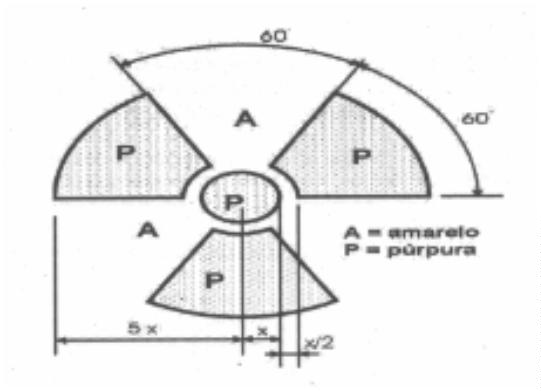 Segurança Biológica Classe II tipo B2).Vacinação: processo visando obtenção de imunidade ativa e duradoura de um organismo. A imunidade ativa é aproteção conferida pela estimulação antigênica do sistema imunológico com o desenvolvimento de uma respostahumoral (produção de anticorpos) e celular.Vetor: vetor é um organismo que transmite um agente biológico de uma fonte de exposição ou reservatório a umhospedeiro.Vias de entrada: tecidos ou órgãos por onde um agente penetra em um organismo, podendo ocasionar uma doença.A entrada pode ser por via cutânea (por contato direto com a pele), percutânea (através da pele), parenteral (porinoculação intravenosa, intramuscular, subcutânea), por contato direto com as mucosas, por via respiratória (porinalação) e por via oral (por ingestão).Vias de transmissão: percurso feito pelo agente biológico a partir da fonte de exposição até o hospedeiro. Atransmissão pode ocorrer das seguintes formas:12. Direta: transmissão do agente biológico, sem a intermediação de veículos ou vetores.. Indireta: transmissão do agente biológico por meio de veículos ou vetores.Virulência: É o grau de patogenicidade de um agente infeccioso.